МИНИСТЕРСТВО НАУКИ И ВЫСШЕГО ОБРАЗОВАНИЯ РФФГБОУ ВО «ДАГЕСТАНСКИЙ ГОСУДАРСТВЕННЫЙ УНИВЕРСИТЕТ»ХИМИЧЕСКИЙ ФАКУЛЬТЕТРАБОЧАЯ ПРОГРАММА ДИСЦИПЛИНЫФИЛОСОФИЯКафедра онтологии и теории познанияфакультета психологии и философииОбразовательная программа специалитета:04.05.01 Фундаментальная и прикладная химия            Специализация программы:Неорганическая химияОрганическая химияФизическая химияАналитическая химияФорма обучения:очнаяСтатус дисциплины:входит в обязательную часть ОПОПМахачкала2022г.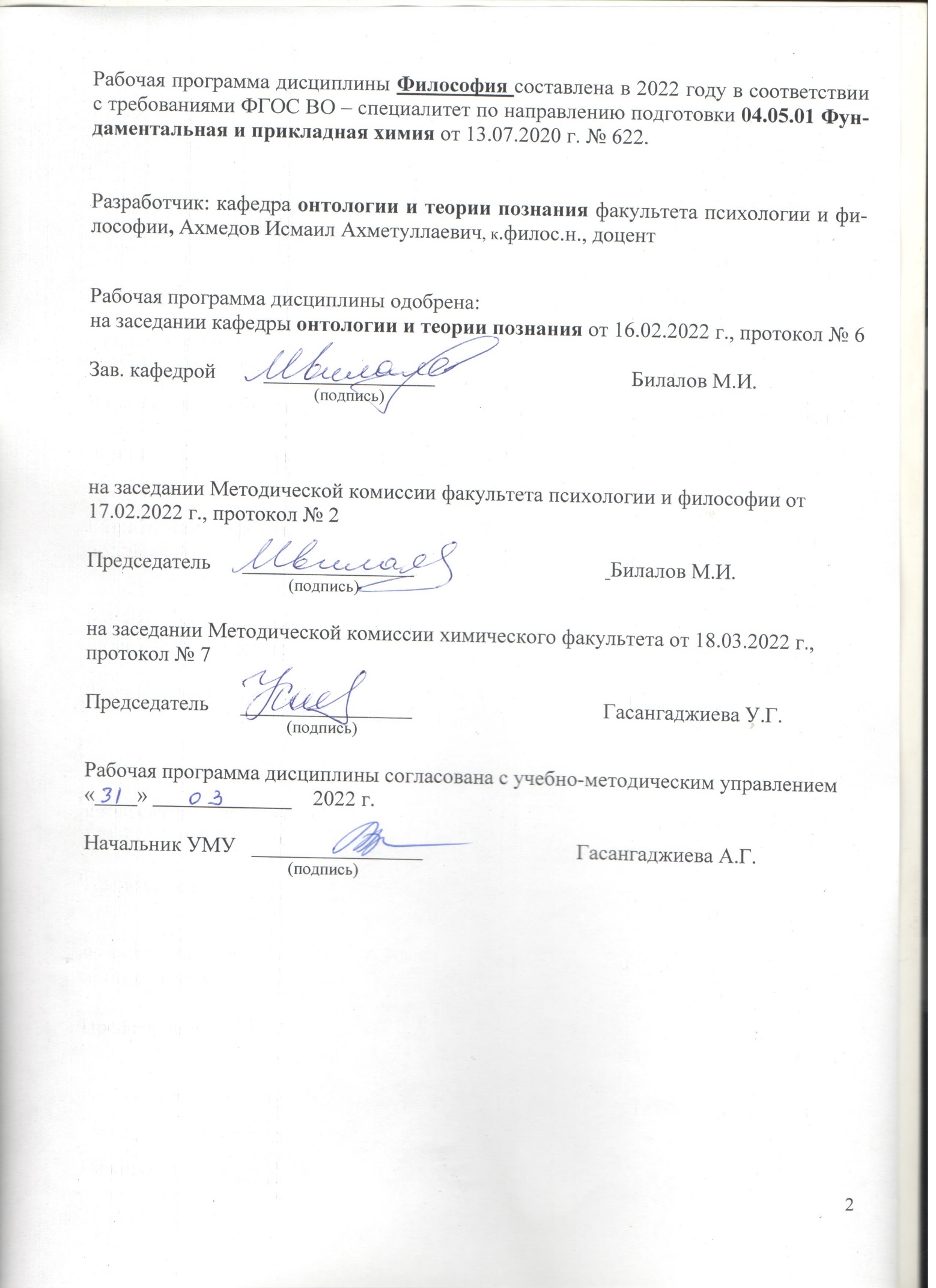                                                  (подпись)Аннотация рабочей программы дисциплиныДисциплина «Философия» входит в обязательную часть ОПОП специалитета по специальности 04.05.01 Фундаментальная и прикладная химия.  Дисциплина реализуется на ХФ кафедрой онтологии и теории познания, факультета психологии и философии. Содержание дисциплины охватывает круг вопросов, связанных с историей философии, онтологией и гносеологией, а также проблемы человека, общества, культуры, взаимодействия общества и природы. Основное внимание в ходе обучения направлено на формирование:- представления о специфике философии как способе познания и духовного освоения мира; - понимание основных разделов современного философского знания, философских проблем и методов их исследования; - овладение базовыми принципами и приемами философского познания; - введение в круг философских проблем, связанных с областью будущей профессиональной деятельности, - выработку навыков работы с оригинальными и адаптированными философскими текстами.Дисциплина нацелена на формирование следующих компетенций выпускника: Общекультурных - УК-1; УК-5.Преподавание дисциплины предусматривает проведение следующих видов учебных занятий: лекции, практические занятия, самостоятельная работа.Рабочая программа дисциплины предусматривает проведение следующих видов контроля успеваемости: устные опросы, тестирование, письменные контрольные работы, коллоквиумы, конспектирование первоисточников, подготовку научных докладов, сообщений и рефератов, проведение экзамена. Объем дисциплины: 144 часа, 4 зачетные единицы, в том числе в академических часах по видам учебных занятийОчная форма обучения1. Цели освоения дисциплиныЦелями освоения дисциплины "Философия" являются обеспечить формирование современной мировоззренческой культуры, основанной на многообразии ценностей, ориентации и типов культур. Постоянное обновление профессиональных знаний, производственная и социальная мобильность бакалавра требуют от него качественно иной, гибкой методологической культуры, что также является важной задачей изучения философии. 2. Место дисциплины в структуре ООП специалитета.Дисциплина «Философия» входит в обязательную часть ОПОП; специальные требования к входным знаниям, умениям и компетенциям студента не предусматриваются; косвенно предполагается овладение историческими, социально-политическими, экономическими, религиоведческими и культурологическими знаниями. «Философия» для студентов специалистов 04.05.01 Фундаментальная и прикладная химия. 3. Компетенции обучающегося, формируемые в результате освоения дисциплины (перечень планируемых результатов обучения).4. Объем, структура и содержание дисциплины.4.1. Объем дисциплины составляет ___4__ зачетных единиц, ___144___ академических часов.4.2. Структура дисциплины.4.2.1. Структура дисциплины в очной форме* Темы с интерактивной формой занятия, с использованием мультимедийных технологий.4.3. Содержание дисциплины, структурированное по темам (разделам).4.3.1. Содержание лекционных занятий по дисциплине.Модуль 1. ВВЕДЕНИЕ И ИСТОРИЯ ФИЛОСОФИИТема 1. Философия, ее предмет, структура и специфика.Понятие "философия", его смысл и содержание. Отличие философии от других форм знания. Природный, общественный и духовный мир как три основные предметные сферы философии. Связь философии с экономикой. Всеобщие отношения в мире и их философское познание. Проблема естественного и сверхъестественного в познании предмета философии.Структура философии. Онтология. Гносеология. Логика. Антропология. Социальная философия. Аксиология. Этика. Эстетика. Методология. Основной вопрос и основные проблемы в философии. Мировоззренческие функции философии. Сходство и различие функций философии и науки. Философия как особая форма культуры.Место и роль философии в культурной жизни человека. Общее предназначение философии в жизни человека. Истина, мудрость, добро и красота в философских исканиях. Человек как высшая философская ценность.Мировоззрение и общественно-исторический характер его развития. Мифологическое, религиозно-мистическое, философское и научное мировоззрение. Особенности философского мировоззрения. Структура мировоззрения. Мироощущение и миропонимание. Мнения и убеждения.Рефлексивная роль философии в жизни общества. Философия как самосознание общественно-исторической эпохи. Созидательная роль философии. Проблема преобразования мира. Духовность и практичность философского отношения к миру.Тема 2. Становление философии: древний Восток и античность 	Социокультурные условия формирования индийской философской мысли. Основные черты индийской философии. Сущность и предмет индийской философии. Даршана и дхарма - ключевые понятия индийской философской мысли. Человек как центр философии Индии. Периоды индийской философии. Значение изучения индийской философии. Общая характеристика ведической литературы. Основные философские проблемы Вед. Ведическая картина мира. Космологические гимны Ригведы. Представление о Едином. Проблемы этики в Ведах. Понимание добродетели как повиновение закону риты. Первые представления о карме. Значение изучения Вед. Общая характеристика Упанишад. Основные проблемы Упанишад. Атман и Брахман - основополагающие понятия Упанишад. Природа атмана как абсолютной души всего существующего; понимание Брахмана как высшей объективной реальности, безличного абсолютного начала. Единство Брахмана и атмана. Космологический и космогонический взгляды Упанишад. Этика Упанишад. Завершение формирования основных этических понятий: мокши, кармы, сансары. Проблемы познания Упанишад. Познание атмана и Брахмана как цель познания. Понятие дхармы - центральное понятие буддийской философии. Представление об индивидуальном «Я» в буддизме. Философия морали в буддизме. Четыре истины буддизма. Восьмеричный путь освобождения от страданий. Понятие нирваны.Классификация индийских философских школ. Основные проблемы систем индийской философии. Ньяя, вайшешика, санкхья, йога, миманса, веданта как ортодоксальные философские системы. Социокультурные условия формирования философии Древнего Китая. Особенности традиционного китайского философского мышления. Представление о реальности в философии Китая. Взаимодополняемостьинь и ян как внутренний источник движения. Принцип недеяния. Философия Конфуция. Даосская философия. VI в. до н.э. - эпоха колонизации и социальных реформ. Милет - "жемчужина" Ионии. Фалес - ученый, мудрец, законодатель. Учение Фалеса о воде как о "начале" всего. Учение об одушевленности Вселенной. Анаксимандр, его космогония и космология. Учение об "апейроне". Учение о справедливости и космической компенсации. Идея бесконечной субстанции. Анаксимен. Космологические идеи, учение о воздухе. Стихийный материализм первых греческих философов, отличительные особенности их мышления.Путешествия Пифагора, организация пифагорейского союза. Учение о числе и гармонии космоса. Мистическое и рациональное в раннем пифагореизме. Ксенофан - критик традиционной политеистической религии. Этическая направленность критики. Натурфилософия Ксенофана. Учение о едином боге, пантеизм и рационализм.Особенности философского мышления Гераклита. Учение об огне как о генетическом и субстанциональном начале космоса. Космическая мера и мировая гармония. Учение о самопознании и логосе души. Учение о всеобщей изменчивости и борьбе противоположностей.Зенон Элейский. Зенон и Парменид. Теории Зенона в свете диалектики и современной науки. Учение о качественной неизменяемости вещества.. Нус как движущая сила космообразования. Космология и метеорология Анаксагора.Демокрит. Механистический и материалистический характер учения об атомах и пустоте. Гносеологические позиции Демокрита, психология Демокрита. Софисты как феномен образования в классической Греции. Эволюция софистики. Учение о добродетели, человек как "мера вещей". Протагор. Элейская диалектика. Скептицизм и субъективизм софистов... Учение о соотношении природы и культуры. Младшие софисты. Сократ критик софистов. Учение о добродетели. Разум как путь к всеобщему. Диалектика Сократа. Учение о знании и понятиях, о благе. Богословие Сократа. Сократические школы.Платон - основатель развитой системы объективного идеализма. "Теория идей". Соотношение идей и вещей. Идеи и разум человека. Эволюция теории идей. Учение о мировой целесообразности. Физика Платона. Учение о космосе, материи и мировой душе. Антропология и этика Платона. Учение о государстве. Гносеология Платона. Теория припоминания. Взгляды Платона на религию и искусство. Диалектика Платона в диалогах.Аристотель как "самая универсальная голова" древности. "Метафизика" Аристотеля. Предмет "первой философии". Решение вопроса о соотношении общего и единичного. Форма как единство трех противоположных материи причин. Имманентный телеологизм Аристотеля. Понятие бога. Платон и Аристотель. Учение о категориях. Физика Аристотеля. Учение о бесконечности, времени и месте. Первоматерия. Космология. Биологические воззрения Аристотеля. Психология. Учение о познании. Четыре вида знания. Этическое учение. Учение о добродетели и справедливости. Учение о государстве.. Перипатетическая школа. Цель философии по Эпикуру и ее основные разделы. Переосмысление учения Демокрита. Учение о телесности и смертности души и психология Эпикура. Атеизм. Этика Эпикура, индивидуализм этики. Лукреций Кар и его поэма "О природе вещей". Распад Римской империи. Распространение религиозных настроений. Неопифагореизм. Филон из Александрии. Идея сверх- и вне - природного бога. Переосмысление категории "логос". Распространение христианства в Римской империи. Гностицизм.Плотин. Систематизация идей Платона. Главные ипостаси идеального бытия. Процесс эманации как умножение и деградация бытия. Учение об очищении души. Умозрительное истолкование знания. Мистицизм Платона. Аскетические мотивы в этических воззрениях неоплатоников. Борьба неоплатоников с христианством.Тема 3. Философия средних веков и эпохи Возрождения.Исторические обстоятельства и формы существования средневековой философии. Основные философские проблемы средневековой философии: божественное предопределение и свобода человека, теодицея, разум и воля, душа и тело, сущность и существование, сотворенное и вечное. Проблема доказательства бытия Бога. Понятие высшего Блага как основы средневековой этики.Христианская догматика и философская мысль. Теологизация философии. Традиционализм и компилятивный характер средневековой учености. Апологетика и патристика: основные задачи и проблематика. Разработка библейского послания и философствование в вере. Философская мозаика Филона Александрийского. Гностицизм. Катехизисная школа Александрии: Климент и Ориген. Тертуллиан. Золотой век патристики. А. Августин. Учение о душе и ее познании. Иррационализм и фатализм. Теодицея Августина. Трансцендентальная философия истории Августина. Таинственное богословие Псевдо-Дионисия Ареопагита.Эволюция схоластической философии. Начало спора об "универсалиях". "Отцы" схоластики. Учение Эриугены. Ансельм Д,Акоста и П. Абеляр о вере и разуме. Номинализм и реализм. Высокая схоластика XIII века. Основные темы и дискуссии. Аристотелизм и философский синтез Фомы Аквинского. Гармония веры и разума. Доказательства бытия Божия. Учение о душе и познании. Философия природы в ХШ веке. Роджер Бэкон. Номиналистическая критика томизма в поздней схоластике. Д. Скотт: разграничение предметов теологии и философии. Первенство воли и примат индивидуального. "Бритва Оккама" и распад традиционной метафизики. Кризис схоластикиРелигия ислама и формирование арабо-язычной культуры и науки. Калам, его основные проблемы, мутазилиты и мутакаллимы. Суфийская установка на постижение бытия посредством самопознания. Этапы мистического пути. Роль "сердца" и разума в познании. Ибн-Араби и концепция единого бытия.Роль неоплатонизма и аристотелизма на арабо-язычную философию. Аль-Кинди - "философ арабов". Идея эманации у Фараби и Ибн-Сины. Философская энциклопедия Ибн- Сины. Учение о "совечности" природы и бога. Философское истолкование Корана. Троякое существование универсалий. Скептическая мистика Аль-Газали.Творчество Ибн-Рушда как вершина арабо-язычного перипатетизма. Примат философии и вечность мира. Ограничение "могущества аллаха". Учение о единстве человеческого интеллекта и проблема индивидуального бессмертия человека. Теория "двух истин". Влияние арабского перипатетизма на Западноевропейскую схоластику. Философско-историческая концепция Ибн-Халдуна. Примитивность и цивилизация. Концепция государства.Европейское Возрождение как историческая эпоха. Возрожденческий гуманизм и проблема уникальной индивидуальности. Антропоцентризм, гуманизм, натурфилософия, пантеизм - отличительные особенности философского мировоззрения эпохи Возрождения.Процесс секуляризации духа. Проблемы человеческой индивидуальности (Эразм Роттердамский). Платоновская академия М. Фичино. Пико Мирандола о достоинстве и свободе человека. Переход от неоплатонических познавательных программ (Николай Кузанский) к гуманистическим (Ф. Петрарка). Проблемы аристотелевской традиции в эпоху гуманизма. П. Помпонацци и споры о бессмертии души. Возрождение скептицизма. М. Монтень и скептицизм как основа мудрости.Симпатическая натурфилософия и магия эпохи Возрождения. Натурализм и магия. Парацельс. Учение о природе Б. Телезио. Д. Бруно о бесконечности миров. Натурфилософия и новое естествознание. Пантеизм. Гелиоцентризм.Утверждение натурфилософской ориентации в знании (Л. да Винчи, Н.Коперник, Дж. Бруно, Г.Галилей). Формирование новой картины мира, согласующей проблемы космоса, человека, природы, религии и социума.Реформация как один из путей преодоления средневековой схоластики (М.Лютер, Ж.Кальвин). Реформация и контрреформация. Философские аспекты концепции "открытости" истории (Н. Макиавелли); утопии как ранние формы ненаучного прогнозирования (Т.Мор, Т.Кампанелла).Тема 4. Философия нового времени и ПросвещенияНаучная революция ХVII века и ее влияние на особенности рассмотрения основных философских проблем. Национальные школы в философии. Приоритет гносеологии и методологии в философии Нового времени. Проблема достоверности знаний: эмпиризм (Ф.Бэкон) и рационализм (Р.Декарт). Учение о противоречиях в деятельности человеческого ума. Критика предрассудков как идолов в познании и задача очищения разума. Разработка индуктивной методологии науки. Р. Декарт. Картезианский скептицизм. Проблема достоверного знания и разработка рационалистического метода Декарта. Учение о врожденных идеях и интеллектуальной интуиции. Ясность и отчетливость как критерий истины. Мышление и воля. Проблема и правила метода. Понятие субстанции. Дуализм Декарта. Материя и движение. Психофизическая проблема. Связь гносеологии и онтологии: монизм, дуализм, плюрализм. Материалистический номинализм Т. Гоббса. Механистический детерминизм и проблема свободы. Гражданская философия Гоббса. Государство как правовой порядок. Естественное состояние и общественный договор. Рационалистическая метафизика Б. Спинозы. Бог, природа, субстанция. Природа "творящая" и "сотворенная". Атрибуты и модусы субстанции. Особенности детерминизма Спинозы и понятие "свободной необходимости". Свобода как осознанная необходимость. Учение о разуме и аффектах, о свободе и рабстве человека. Г. Лейбниц. Простая субстанция как монада. Принцип индивидуации. Монадология. Понятие предустановленной гармонии. Учение о бессознательных представлениях. Проблема врожденных идей, и учение об "истинах разума" и "истинах факта". Критерий истинности. Пантеизм и дуализм. Каузальность и телеология. Этика Лейбница и проблема свободы воли.Эволюция английского эмпиризма. Д. Локк. Источник знание, его достоверность, возможность и границы. Критика концепции врожденных идей. Сенсуалистическая трактовка опыта и "чистый разум". Внешний и внутренний опыт. Понятие "рефлексии". Простые и сложные идеи. Учение о первичных и вторичных качествах. Философское обоснование либерализма Локком. Социальная философия и программа либерализма.Субъективно-идеалистическое завершение сенсуалистической философии. Д. Беркли. Существование вещей как возможность их восприятия субъектом и наличие их в сознании бога. Понятие идеи. Критика концепции первичных и вторичных качеств, понятий материи, субстанции, пространства. Д. Юм. Гносеологический скептицизм Юма. Учение о восприятиях. Сложные идеи. Ассоциативные связи. Учение Юма о причинности и его следствия. Психологический атомизм Юма. Вера и привычка.Европейское просвещение. Опора на собственный разум и программа преобразования сознания. Своеобразие национальных форм просвещения. Просвещение и французская революция. Нормативная трактовка "природы и "разума". Ф. Вольтер. Критика истории, общества и церкви. Материалистическая тенденция во французском Просвещении. Социальная философия и философия истории Ж. Ж. Руссо. Критика цивилизованного состояния. Руссо и противоречиях и необратимости исторического процесса. Программа правового порядка в "Общественном договоре" Руссо. Неограниченный суверенитет народа и общая воля. Просветительские версии общественного прогресса. Тюрго и Кондорсе о прогрессе и этапах исторического развития человечества.Тема 5. Немецкая классическая философияНемецкая философия как завершение новоевропейской философской классики. Основные проблемы немецкой классической философии: целостность и структурированность бытия, его познаваемость, активность сознания, связь сознания и познания, принципы развития, сущность человека, универсальность и всеобщность форм нравственности. Принцип тождества бытия и мышления, его трансформации в немецкой классической философии.Критическая философия И. Канта. Предмет и задачи критической философии. Типология знания. Синтетические суждения априори. Априорные формы чувственности. Трансцендентальная дедукция категорий. Чувственность и рассудок. Рассудок и проблема объективности познания. рассудок и разум, понятия и идеи. Антиномии разума. Явления и "вещи в себе". Агностицизм и субъективизм кантовской философии. Моральная философия Канта. Теоретический и практический разум. Категорический императив как основной закон практического разума. Проблема реальности свободы. Личность и ее достоинство. Апология принципа долга. Формализм моральной философии Канта. Практическая этика. Прогресс человеческого рода. Человек как гражданин двух миров. Проблема вечного мира. Кант о культуре как "последней цели" природы.И. Фихте, его наукоучение. Деятельность "Я" как начало всего сущего. Философия свободы. Человек как деятельная сущность. Назначение человека. Философия Шеллинга. От наукоучения к натурфилософии. Система тождества. Теория трансцендентального идеализма. Гносеологические проблемы. Свобода и необходимость. Идея исторического развития. Переход на позиции "философии откровения".Г. Гегель. Философия "как мыслящее рассмотрение вещей". Тождество бытия и мышления. Основные идеи "феноменологии духа" Проблема отчуждения духа. Виды отчуждения. "Наука логики" Гегеля. Проблема начала и конца логического развития. Гегелевская диалектика. Проблема противоречия. Закон. Система категорий логики Гегеля. Тождество диалектики логики и теории познания. Разум и рассудок, диалектика и формальная логика, Философия истории Гегеля. История как процесс углубления сознания свободы. Разумное и действительное. Гражданское общество и государство. "Хитрость разума" в истории. "Абсолютный дух" и эстафета народов. Предмет и задачи философии по Гегелю. Соотношение теории и метода. Противоречие между системой и методом в философии Гегеля. Разложение гегелевской школы. Младогегельянцы и старогегельянцы.Л. Фейербах. Антропологический принцип философии Фейербаха. Критика теологии и идеализма. Религия как отчуждение человеческой сущности. Особенности понимания предмета философии. Материалистический сенсуализм. Отношение к диалектике. Особенности понимания истории. Отношение свободы и необходимости. Абстрактный гуманизм этики Фейербаха. Оптимизм фейербаховской философии.Модуль 2. ОНТОЛОГИЯ И ГНОСЕОЛОГИЯТема 6. Постклассическая философия XIX века.Формирование философских идей К. Маркса. Основные положения материалистического понимания истории. Идея практики. Общественное разделение труда. Диалектика производительных сил и форм общения. Общественное бытие и общественное сознание. Производство сознания. Идеология как иллюзорное сознание. Отчужденный труд и общество отчужденного человека. Преодоление отчуждения. Способ производства. Теория общественных отношений Маркса. Общество как самовоспроизводящаяся система общественных отношений. Теория общественно-экономических формаций. Базис и надстройка. Структура общественных отношений и социальная структура. Классы и классовая борьба. Учение о революции, государстве и диктатуре пролетариата. Общественный прогресс и его критерии. Развитие и смена общественно-экономических формаций. Историческое место и роль капитализма в истории. Маркс об основных чертах коммунистической формации.Ф. Энгельс о материалистическое диалектике, ее принципах, законах и категориях. Основной вопрос философии. Проблемы теории познания в философии марксизма, роль практики в познании. Последователи, критики, апологеты и фальсификаторы философии Маркса. Философия марксизма в современном мире.Кризис традиционной формы философского знания в середине ХIХ века. Социокультурные основания мировоззренческого плюрализма. Модернизация антропологизма (С. Кьеркегор) и натурализма (А. Шопенгауэр, О. Конт). Формирование новых антиклассических типов философствования.Иррационализм и "философия жизни". Волюнтаризм А. Шопенгауэра. Мир как воля и представление. Детерминизм и проблема свободы воли. Метафизика морали. Экзистенциальная диалектика С. Кьеркегора: учение о "стадиях жизни" и "моральная диалектика" как средство самоопределения. Философия Ф. Ницше. Программа "переоценки всех ценностей". "Имморализм" и критика морали. Ницше и нигилизм. "Воля к власти" и идеал "сверхчеловека". Идея "вечного возвращения" и отрицание законов истории, "Философия жизни": В. Дильтей, Г. Зиммель. Основные категории. Витализм и психологизм. Дильтей об "объективации жизни". Философия культуры Зиммеля: жизнь и культура. Зиммель о конфликте современной культуры.Позитивизм О. Конта. Отношение к метафизике. Философия и наука, предмет и задачи философии. Возникновение социологии. Социальная философия и социология как "позитивная" наука. Конт о социальной статике и социальной динамике, идея синтетической истории человечества. Логика позитивного исследования Дж. С. Милля. Утилитаризм, эвдемонизм и общественный прогресс. Эволюционизм Г. Спенсера. Универсальные законы и механизмы эволюции в природе и обществе, историческая типология обществ.Махизм (эмпириокритицизм). Теория «нейтральных элементов" Э. Маха. Учение Р. Авенариуса об "интроекции". "Очищение опыта". Учение о принципиальной координации. "Экономия мышления". Махизм и "физический идеализм". Эволюция махизма.Кант и неокантианство. Марбургская школа. Критика кантовской вещи в себе и логика науки. Критика эмпиризма и метафизики. Баденская школа. Проблемы методологии естественнонаучного и исторического познания.Тема 7. Философия ХХ века и современностьРоль философии как интегрирующего фактора культуры (конец ХIХ - ХХ вв.). Европейская культура и трансформация основных философских проблем, смена ценностей и ориентиров. Максима общественного сознания ХХ века: проблема смысла истории и проблема комплексного изучения человека. Новые типы философствования: сциентистский и антропологический.Сциентизм как способ преодоления “кризиса” классической философии при помощи ее же методов. Философия науки. Позитивистские философские направления: аналитический эмпиризм (Л. Витгенштейн, Б.Рассел), критический рационализм (К.Поппер); постпозитивизм (Т. Кун, И. Лакатос). Прагматизм и проблема понимания истины (Ч. Пирс, Д. Дьюи). Герменевтика и ее взгляд на познание (В. Дильтей, Г.Х. Гадамер). Истина как характеристика бытия. Феноменологическая герменевтика. Структурализм и постструктурализм.Антропологизм. Экзистенциальная философия. Существование, бытие, человек и его свобода, сознание в экзистенциализме (К.Ясперс, Ж.-П.Сартр). Светский и религиозный экзистенциализм. Феноменология о психологизме и интуитивизме, о проблеме времени (Э. Гуссерль). Философская антропология. Попытки целостного понимания человека.Психоаналитическая философия (З.Фрейд, К.Г.Юнг, Э. Фромм). Основные проблемы религиозной философии. Сближение позиций религиозной философии и философии науки (П.Тейяр де Шарден, П. Тиллих, В.Гейзенберг, А. Швейцер). Мусульманская философия.Философские дискуссии и их влияние на развитие современной цивилизации.Тема 8. Развитие философии в РоссииВлияние языческих, античных, византийских традиций и русского менталитета на становление отечественной культуры философствования. Практически-нравственная и художественно-образная ориентация русской философии.Формирование и основные периоды развития русской философской мысли. Религиозные и светские традиции в отечественной философии. Формирование самобытной русской философской проблематики (ХI – ХIII в.в.) (Илларион, Кирилл Туровский, Владимир Мономах). Становление национального самосознания и русского типа мудрствования (ХIV – ХVII в.в.) (Нил Сорский, Иосиф Волоцкий, Юрий Крижанич, А. Курбский). Русская философия ХVIII века. М. В. Ломоносов, А. Н. Радищев. Возникновение оригинальной русской философии в Х1Х веке. П. Я. Чаадаев. Просветительская мысль в России и попытки философского осознания ее пути (русская идея, западники и славянофилы, почвенники). А. Герцен. Философия русской революционной демократии. Н.Г. Чернышевский. Антропологический принцип в философии. История, движущие силы и критерии общественного прогресса. Русская религиозная философия и ее основные направления (К.Н. Леонтьев, Ф.М Достоевский, Л.Н. Толстой, В.С. Соловьев). Ф. Достоевский о религиозно-нравственном характере всечеловеческого призвания русского народа. Свобода воли и моральная ответственность человека, религиозно-этическая концепция Л.Н. Толстого. Концепция непротивления злу. Философская мысль народников.В.С. Соловьев. Критика философии "отвлеченных начал". Программа «цельного знания». Философия всеединства. Концепция Богочеловечества, Философия истории и моральная философия. Н. Федоров. "Философия общего дела". Космизм.Русская философия в ХХ веке. Основные идеи религиозной философии. Н.А. Бердяев. Экзистенциальная диалектика божественного и человеческого. Идея свободы, "русская идея" и эсхатология. Л. Шестов. Проблема веры и философский иррационализм. Интуитивизм Н. Лосского. "Эмпириокритицизм" В. Лесевича и «эмпириомонизм» А. Богданова. Учение о ноосфере В.И. Вернадского.Марксистская философия в России. Г. Плеханов и В. Ленин. Интерпретация теории общественно-экономических формаций, общественного бытия, классов, государства и революции. "Материализм и эмпириокритицизм": понятие материи, проблема истины. Русская философия после 1917 года: официальная философия, творчество советских философов, философия русского зарубежья. Философские традиции народов Северного Кавказа. Философская и общественно-политическая мысль народов Дагестана. Распространение и развитие в Дагестане арабо-мусульманской культуры и философии. Суфийская философия в Дагестане. Проникновение философских идей марксизма в Дагестан. Основные проблемы и дискуссии в философии Дагестана в советский пери его развития. Влияние отечественной философии на социально-политическую жизнь России, на состояние российского общества. Философские традиции в русской литературе, искусстве и публицистике. Русская философия в контексте мировой философской мысли.Тема 9. Картина мира. Бытие и материя.Понятие «картина мира». Многообразие картин мира: обыденная, религиозная, философская, научная. Природа мифов о сотворении мира. Религиозная и теологическая концепции происхождения и сущности мира. Космогония. Креационизм, его особенности в различных религиозных системах. Формирование представлений о Космосе и Вселенной. Виталистические теории. Идея многоступенчатости мироздания. Модернизация в ходе истории мифологических и религиозных взглядов на проблему бытия. Идея единства мира. Становление и развитие научной картины мира. Философские и физические основания космологии. Формирование идеи саморазвивающейся Вселенной. Динамика картин мира в XX столетии.Проблема построения философской картины мира. Концепция бытия - фундамент философской картины мира. Онтология как учение о бытии. Бытие, небытие, ничто. Основные виды бытия. Реальность объективная и субъективная. Бытие вещей, процессов и состояний. Бытие, субстанция, материя, природа. Материальное и идеальное. Человеческое бытие. Общественное бытие.Бытие и субстанция. Субстанция как сущность и как субстрат. Многокачественность субстанции. Проблема единства, двойственности и множественности субстанций. Монистические и плюралистические концепции бытия.Реальность: объективная и субъективная. Материя как объективная реальность. Философские и естественнонаучные представления о материи. Единство и многообразие материального мира. Современные представления о структуре и уровнях организации материи. Критика редукционизма.Понятие движения. Движение и самодвижение. Основные формы движения материи. Движение в пространстве и во времени. Пространство и время: сущности или свойства. Концепции пространства и времени. Проблема размерности пространства и времени и их бесконечности. Качественное многообразие пространства и времени в неживой и живой природе, обществе.Тема 10. Движение и развитие. Концепции развития.Идея развития в истории философии. Хаос и порядок; упорядоченность и гармоничность. Диалектика и метафизика - два противоположных подхода к развитию. История метафизического метода. Догматика и эклектика как разновидности метафизики. Исторические формы диалектики и ее современные разновидности. Взаимодействие диалектики и метафизики. Софистика, схоластика, формализм.Категории, принципы и законы развития. Самоорганизация. Устойчивость и изменчивость; прерывность и непрерывность. Цикличность, круговорот и поступательность в развитии. Изменение, движение, развитие. Прогресс, регресс, завершенность, конец.Детерминизм как концепция всеобщей закономерности, взаимообусловленности и взаимосвязи. Детерминизм и индетерминизм. Детерминизм и закономерность. Формы детерминизма. Статистические и динамические закономерности. Упорядоченность бытия. Принцип системности. Дискуссия по поводу детерминизма в естествознании и обществознании.Модуль 3. ЧЕЛОВЕК, ОБЩЕСТВО, КУЛЬТУРАТема 11. Философия сознания.Попытки определения сознания в истории философии. Сознание и душа. Сознание и бытие. Сознание как фундаментальная характеристика человеческого существования. Сознание как субъективная духовная реальность и как условие воспроизводства человеческой культуры. Сознание как идеальное. Идеальное и материальное. Сознание как совокупность знаний. Сознание как воля. Сознание как деятельность. Сознание как коммуникация.Генезис сознания с позиции естествознания, психологии, теологии, космологии. Теория отражения. Структура и виды отражения. Природа психического образа. Социальная природа сознания. Мозг, психика, интеллект, сознание.Структура сознания. Сознание, подсознательное, бессознательное. Структура психики в зеркале психоанализа. Интуиция и воображение. Мышление, память, воля, эмоции. Язык и мышление. Знак и значение, информация и сигнал. Проблема "искусственного интеллекта". Взаимосвязь психического, интеллектуального, духовного и культурного в сознании.Активность сознания и особенность ее проявления. Самосознание и личность. Структура самосознания (убеждения, самооценка, самоконтроль). Духовная жизнь общества, детерминация общественного сознания общественным бытием. Общественное и индивидуальное сознание. Общественное и массовое сознание. Структура общественного сознания. Идеология и общественная психология. Общественное сознание и социальное действие.Тема 12. Познание, творчество, практика.Многообразие форм духовно-практического освоения мира: язык, труд, игра, познание, мораль, искусство, религия, наука, философия. Познание как предмет философского анализа. Сознание и познание. Агностицизм. Знание и вера. Доверие, уверенность, вера. Вера и мнение, вера и предрассудок.Природа познавательного отношения. Субъект и объект познания. Познавательные способности человека. Сенсуализм и рационализм. Чувственный и рациональный этапы познания и их формы. Роль абстракций в процессе познания. Современные разновидности эмпиризма, рационализма, априоризма и интуитивизма.Познание и творчество. Понимание и объяснение. Логика как наука о принципах правильного мышления. Этапы ее развития и современное состояние. Понятие, суждение, умозаключение. Законы формальной логики. Аналогии. Доказательство, опровержение. Спор, полемика, дискуссия.Проблема истины в философии и науке. Исторические разновидности понимания истины. Абсолютное и относительное в истине. Истина и заблуждение. Критерии истины: рациональная интуиция, соответствие чувствам или логическим законам, "экономия мышления", практика, верификация, когеренция, корреспонденция, фальсификация и др. Истина, оценка, ценность.Вненаучные формы познания: обыденное, мифологическое, религиозное, паранаучное, художественное.Тема 13. Научное и вненаучное знание. Наука и техника.Наука как вид духовного производства, ее отличие от других видов деятельности. Аспекты бытия науки: генерация нового знания, социальный институт, особая сфера культуры. Научное и вненаучное знание. Критерии научности. Идеалы, нормы и критерии научного познания в истории человеческой культуры. Системность как фундаментальный принцип научного познания. Парадигма (Т.Кун), исследовательская программа (И. Лакатос), картина мира, научная революция.Структура научного знания. Этапы и уровни научного познания. Представления о методах научного познания и их классификации. Значение эвристических методов исследования. Формы научного познания. Научный факт, проблема, гипотеза, теория. Научное предвидение.Рост научного знания. Научные революции и смены типов рациональности. Свобода научного поиска и социальная ответственность ученого.Наука и техника. Превращение науки в непосредственную производительную силу. Научное познание и инженерия: общее и особенное. Технические науки: фундаментальные и прикладные. Структура технической теории. Соотношение философии техники (Э. Капп, Ф. Бон, П.К. Энгельмейер) и философии науки. Информационные технологии, их будущее. Техника и этика. Социально-этические проблемы развития науки и техники.Тема 14. Человек в природе и культуре. Антропосоциогенез.Общество и его структура.Философия природы (натурфилософия) и основные этапы ее исторического развития. Механистическое понимание природы. Природа естественная и искусственная. Техническое освоение мира как процесс «покорения» природы. Исторические формы отношения к природе.Природа как объективная реальность. Эволюционный процесс в природе. Происхождение Вселенной. Концепция Большого взрыва. Уровни организации живой и неживой природы. Жизнь и разум в контексте глобальной эволюции Вселенной.Природные предпосылки возникновения человека и общества. Проблема антропосоциогенеза, ее комплексный характер. Основные факторы антропосоциогенеза. Природное (биологическое) и общественное (социальное) в человеке. Специфика человеческой деятельности. Биологизаторство и социологизаторство в подходах к человеку. Проблема человеческого начала. Становление общественных отношений и их коренное отличие от биологических отношений.Взаимодействие человека и природы, его исторический характер. Понятия биосферы и ноосферы. Человеческая деятельность как планетарное явление. Природа и культура. Понятие экосистемы. Глобальные экологические проблемы современной цивилизации.Эволюция философского понимания общественной жизни людей и ее истории. Идея социального. Социальная реальность. Проблема построения теоретической модели общества. Социальная онтология. Общественное бытие и общественное сознание. Детерминация общественного сознания общественным бытием. Активная роль общественного сознания.Общество как саморазвивающаяся система. Развитие общества как смена общественно-экономических формаций. Законы функционирования и развития общества. Социальная революция.Структура общества. Основные сферы общественный жизни их взаимодействие. Типы совместной деятельности людей. Материальное производство и духовная деятельность. Экономическая структура общества. Способ производства. Производительные силы и производственные отношения.Политическая система общества, ее структура. Место государства в политической системе общества. Понятие правового государства. Гражданское общество и государство.Человек в системе социальных связей. Социальная структура общества. Типы социальных общностей. Институт семьи. Семья и брак. Классовые общности людей. Классы и собственность. Исторические формы классового протеста. Классовая борьба. Социальная стратификация и социальная мобильность. Касты и сословия. Феномен люмпенства. Этнические общности и их исторические формы. Народность и нация.Тема 16. Человек и исторический процесс.Человек, его ценности и смысл бытия.Философия истории. Проблема сущностного воспроизведения мирового исторического процесса. Логика истории и ее смысл. История как процесс и как эксцесс. Проблема понимания истории. Герменевтика. Вариативность конкретных исторических процессов.Специфика необходимости в историческом процессе. Соотношение стихийности и сознательности. Проблема типологизации исторического процесса (О.Шпенглер, К.Маркс, А.Тойнби, М.Вебер).Философия истории о динамике общественного развития (Н.Бердяев, Н.Данилевский) и социальном прогрессе (Дж.Вико, Ж.А.Кондорсе, Ж.-Ж.Руссо). Противоречивость исторического процесса, его формы. Многообразие форм социального опыта, культур и цивилизаций. Единство и многообразие культур. Культура и цивилизация; критерии их типологии. Цивилизация как социокультурное образование. Проблемы кризиса, распада, взлета и упадка, становления и уровня развития культур и цивилизаций. Цивилизация и формация. Техногенная цивилизация. Мировая цивилизация. Формационный и цивилизационный подходы к историческому процессу.Специфика культуры в традиционном и современном обществах. Восток и Запад. Особенности восточного и западного менталитетов. Вестернизация. Синтез Запада и Востока. Модернизация как способ осуществления западно-восточного синтеза. Россия между двумя цивилизациями. Самобытность России. Борьба западников и славянофилов. Евразийство. Судьба российской цивилизации.Человек в историческом процессе. Насилие и ненасилие: их разновидности. Стимулы и потенциалы общественного развития. Субъекты и движущие силы общественного развития. Общественный прогресс, его сущность и критерии. Космопланетарные факторы социального развития. Проблема поиска внеземных цивилизаций.Человек как проблема философии. Проблема человека в историко-философском контексте. Концепции предопределения и судьбы человека в учениях прошлого и в настоящее время. Многокачественность, многоуровневость, многомерность человека, его бытия, жизнедеятельности.Природа, сущность человека. Человек как родовое существо. Человеческая судьба. Человек как духовное существо. Философия, антропология, психология, теология о духовности человека. Духовность и бездуховность.Объективистские (природно-объективная, идеально-заданная, социологическая) и субъективистские концепции человека (психоаналитическая, экзистенциальная и др.). Представления о совершенном человеке в различных философских культурах.Социальная и биологическая продолжительность жизни человека. Философские концепции смысла жизни. Жизнь, смерть и бессмертие. Проблема спасения. «Право на смерть».Человек и человечество. Человек, индивид, личность. Личность и массы. Личность и индивидуальность. Факторы формирования личности. Роль социальной и культурной среды в формировании личности. Генезис личностного начала в истории. Социализация личности. Роль культуры в социализации личности.Исторические типы взаимоотношений человека и общества. Личная зависимость. Личность и отношения вещной зависимости. Свободная индивидуальность. Гуманистический идеал всесторонне и гармонично развитой личности. Безликость. Проблема типизации личности. Историческая и выдающаяся личность. Культ личности.Сверхчеловек. Элитарная личность. Индивидуализм и конформизм. Обезличенность культуры. Личность в эпохи социальных катастроф. Личность в компьютеризованном мире.Основные характеристики человеческого существования - неповторимость, способность к творчеству, свобода. Творчество и его разновидности. Талант как социокультурный феномен. Понятие свободы и его эволюция. Свобода "внешняя" и "внутренняя", свобода "от" и свобода "для". Проблема отчуждения личности. Свобода как процесс снятия отчуждения. Свобода и произвол; свобода и анархия; свобода и необходимость; свобода и ответственность; свобода выбора. Детерминизм и свобода воли. Фатализм и волюнтаризм. Свободная воля в религии, марксизме, экзистенциализме.Ценности, их природа и принципы классификации. Эволюция ценностей (философский аспект). Критерии оценки прошлого и будущего. Ценность и целеполагание. Ценность и истина. Ценность и оценка. Ценность и норма.Человек как носитель добра и зла. Мораль и нравственность: общее и особенное. Моральные и нравственные ценности, их теоретическое освоение в рамках этики. Морально ценное и моральная ценность. Иерархия нравственных ценностей. Ценностная характеристика добра и зла. Проблема формирования или обновления нравственных ценностей.Эстетические ценности и их роль в человеческой жизни. Модификации эстетических ценностей. Этические и эстетические ценности. Эстетическое и художественное. Историческая эволюция эстетического идеала. Особенности эстетического способа ценностного освоения действительности. Историко-культурное многообразие представлений о прекрасном. Роль искусства в развитии общества и формировании личности. Элитарное искусство и массовая культура.Религиозные ценности. Динамика форм религиозности как смена ценностных ориентаций. Свобода совести. Разнообразие и взаимосвязь религиозных ценностей. Межконфессиональные различия и их проявления в системе религиозных ценностей. Ценностная ориентация религиозной личности в истории человечества. Ценностные ориентации и смысл человеческого бытия.Тема 17. Будущее человечества. Глобальные проблемы.Наука как вид духовного производства, ее отличие от других видов деятельности. Аспекты бытия науки: генерация нового знания, социальный институт, особая сфера культуры. Научное и вненаучное знание. Критерии научности. Идеалы, нормы и критерии научного познания в истории человеческой культуры. Системность как фундаментальный принцип научного познания. Парадигма (Т.Кун), исследовательская программа (И. Лакатос), картина мира, научная революция.Структура научного знания. Этапы и уровни научного познания. Представления о методах научного познания и их классификации. Значение эвристических методов исследования. Формы научного познания. Научный факт, проблема, гипотеза, теория. Научное предвидение.Рост научного знания. Научные революции и смены типов рациональности. Свобода научного поиска и социальная ответственность ученого.Наука и техника. Превращение науки в непосредственную производительную силу. Научное познание и инженерия: общее и особенное. Технические науки: фундаментальные и прикладные. Структура технической теории. Соотношение философии техники (Э. Капп, Ф. Бон, П.К. Энгельмейер) и философии науки. Информационные технологии, их будущее. Техника и этика. Социально-этические проблемы развития науки и техники.Современная общепланетарная цивилизация, ее особенности и противоречия. Всеобщие масштабы техногенной цивилизации. Комфорт как высшая ценность техногенной цивилизации. Информационное общество: перспективы его развития и особенностипроявления. Социально-гуманитарные последствия перехода общества к информационной цивилизации. Перспективы ноосферной цивилизации.Человечество как субъект истории. Мировая ситуация начала XXI века. Глобальные проблемы: признаки, возникновение, сущность, содержание. Классификация глобальных проблем и разнообразие подходов к ней. Предпосылки выхода из глобального кризиса.Понятие будущего. Методы и средства прогнозирования. Социальное прогнозирование, его типы (поисковый, нормативный, аналитический, предостерегающий) и методы (экстраполяция, историческая аналогия, компьютерное моделирование, сценарии будущего, экспертные оценки).Взаимодействие цивилизаций и сценарии будущего. Человечество перед историческим выбором. Пределы роста и реальный исторический процесс. Концепция устойчивого развития. Космические перспективы развития социума. От предыстории к подлинной истории.4.3.2. Содержание практических занятий по дисциплине.Тема1. Философия, ее предмет, структура и роль в культуре.1.Философия и мировоззрение. Исторические типы мировоззрения. Специфика философского мировоззрения.2.Предметное самоопределение философии, ее проблемное поле и  основной вопрос.3.Структура философского знания, его основные разделы. Исторические формы, способы и типы философствования.4. Функциональное назначение философии, ее место и роль  в культуре.Тема 2. Становление философии: Древний Восток и Античность.1.Религиозно-философская мысль Древнего Востока: основные системы, проблемы и достижения.2. Космологизм раннегреческой философии. Становление античной диалектики.3.Расцвет античной философии. «Метафизика» Аристотеля как учение о первоначалах всего сущего. 4. Эллинистическо-римская философия: кинизм, эпикуреизм, стоицизм, скептицизм, неоплатонизм.Тема 3. Философия средних веков и эпохи Возрождения.Своеобразие и этапы развития средневековой философии. Основные проблемы и достижения христианской патристики и апологетики.Средневековая схоластика: спор об универсалиях и проблема соотношения веры и разума. Рациональныедоказательствабытиябога.Философия исламского мира: мутазилизм, калам, суфизм, перипатетизм. Антропоцентризм и гуманизм философии Возрождения. Натурфилософия мыслителей Ренессанса.Тема 4. Философия Нового времени и Просвещения.Своеобразие западноевропейской философии XVII-XVIII веков. Проблема источника знания и метода познания. Возможностьдостоверногознания.Рационалистическая философия в XVII веке. Концепция «врожденныхидей».Субъективно-идеалистический сенсуализм и критическая реакция на нее. Европейское Просвещение: критика религии, истории и общества. Метафизический материализм в XVIII веке.Тема 5. Немецкая классическая философия.Основные проблемы и достижения немецкой классической философии.Критическая философия Иммануила КантаСистема абсолютного идеализма и диалектический метод ГегеляАнтропологический материализм Фейербаха.МОДУЛЬ 2.Тема  6. Постклассическая философия в Х1Х веке.Возникновение и развитие философии марксизма. Анализ отчужденного труда и материалистическое понимание истории.Критика идеалистической диалектики и разработка концепции материалистической диалектики.Кризис традиционной формы философского знания в середине ХIХ века. Становление неклассической философии. Иррационализм и "философия жизни". Волюнтаризм А. Шопенгауэра. Философия Ф. Ницше. Тема 7. Современная философия.Своеобразие философской ситуации в XX веке. Отношение к разуму и науке.Проблема бессознательного в современной философии. Развитиепсихоаналитическойфилософии.Уникальность человеческого бытия как проблема философии  ХХ века. Экзистенциальнаяфилософия, ееразновидности. Феноменология. Аналитическая философия и философия науки в ХХ веке. Эволюция позитивистской философии.  Тема 8.Развитие философии в России. Формирование и основные периоды развития русской философской мысли. Возникновение оригинальной русской философии в Х1Х веке.  П. Я. Чаадаев. Славянофилы и западники.Русская религиозная философия и ее основные направления (Ф.М Достоевский, Л.Н. Толстой, В.С. Соловьев). Русская философия в ХХ веке. Н.Бердяев и др.Марксистская философия в России. Г. Плеханов и В. Ленин.Тема  9. Философская картина мира. Онтология.Понятие «картина мира». Проблема построения картины мира в философии, науке и религии.Категория бытия. Материальное и идеальное бытие.  Философское учение о материи. Проблема единства мира. Основные формы существования материального мира. Самоорганизация и системностьбытия.Тема  10. Концепции развития. Связи и закономерности бытияПонятие развития. Диалектика как концепция развития, ее альтернативы.Детерминизм и индетерминизм. Категории диалектики как выражение универсальных связей бытия.Понятие закона. Динамические и статистические закономерности. Основные законы диалектики.МОДУЛЬ 3.Тема 11. Философия сознанияФормирование философских представлений о сознании. Природа и сущностьсознания.  Эволюция форм отражения в природе. Отражение и сознание. Происхождение сознания. Структура психики. Сознание и самосознание. Сознание, мышление, язык. Детерминация сознания общественным бытием. Сущность и структура общественного сознания. Тема  12.  Познание, творчество, практикаПознание как предмет философского анализа. Познание и практика.Действительность, чувственный опыт и рациональное мышление. Критика эмпиризма и рационализма.Рациональное и иррациональное в познавательной деятельности. Вера и знание. Понимание и объяснение. Проблема истины в философии и науке. Истина и заблуждение. Критерии истины.Тема 13. Научное и вненаучное познание. Наука и техникаПонятие науки. Научное и вненаучное знание.  Критериинаучности.Структура научного знания. Основные формы и методы научного познания.Рост научного знания. Научные революции и смена типов научной рациональности. Наука и техника. Социально-этические проблемы развития науки и техники.Тема 14. Человек в природе и культуре.  Антропосоциогенез.Общество  и его структураПонятие природы. Природа неживая и живая.  Происхождение жизни. Проблема антропосоциогенеза в науке и философии. Орудийная деятельность. Генезиструда. Биологическое и социальное в человеке. Биологизаторство и социологизаторство. Взаимодействие человека и природы. Противоречия в системе «человек-природа» в современную эпоху.Понятие общества. Теоретические модели общества и социальная реальность.Типы совместной деятельности людей. Материальное производство и духовная деятельность. Экономическаяструктураобщества.Политическая система общества. Гражданское общество и государство. Проблемыстановленияправовогогосударства.Человек в системе социальных связей. Социальная структура общества. Социальная стратификация и мобильность.Тема  16.  Человек и исторический процесс.Человек, его ценности и смысл бытия.Философия истории. Проблема понимания истории. Герменевтика. 2.Многообразие  форм  социального  опыта,  культур  и  цивилизаций. Запад – Восток – Россия. Философские концепции исторического процесса. Формационный и цивилизационный подходы к развитию общества. Субъекты и движущие силы  общественного развития. Общественный прогресс, его сущность и критерии. Человек как проблема философии. Природа, сущность и предназначение человека.Человек как носитель добра и зла. Нравственные ценности. Эстетические ценности и их роль в человеческой жизни. Религиозныеценности и свободасовести.  Свобода и ответственность человека. Свобода как процесс снятия отчуждения. Философия о смысле жизни, смерти и бессмертии человека. Проблемаспасения. Тема  17. Будущее человечества. Глобальные проблемы.Современная цивилизация, особенности существования и развития.Человечество перед лицом глобальных проблем. Пути и средства выхода из глобального кризиса.Понятие будущего: методы и средства прогнозирования. Взаимодействие цивилизаций и сценарии будущего. Футурология о перспективах современной цивилизации.5. Образовательные технологииПри реализации различных видов учебной работы предусматриваются следующие образовательные технологии:-традиционные и интерактивные лекции;-семинары и коллоквиумы;-подготовка доклада, творческого эссе;-участие в научно-методологических семинарах, коллоквиумах и конференциях;-консультации преподавателя;-встречи с представителями государственных и общественных организаций,-мастер-классы экспертов и специалистов;-самостоятельная работа, подготовка к семинарским занятиям с использованием интернета и электронных библиотек, выполнение письменных работ6. Учебно-методическое обеспечение самостоятельной работы студентовОсновными видами самостоятельной работы студентов являются:работа с учебной и справочной литературой,конспектирование первоисточников,выполнение индивидуальных домашних заданий, задач и упражнений,изучение научной литературы по отдельным темам курса,подготовка рефератов, научных сообщений по темам,подготовка докладов к научным конференциямПеречень основной, словарно-справочной и дополнительной литературы размещен на сайте кафедры.Первоисточники, обязательные и рекомендованные к конспектированию имеются в учебно-методическом кабинете кафедры.Индивидуальные задания, задачи и упражнения по разделам представлены на сайте кафедры.Электронная версия тестовых заданий по всем разделам курса имеется в кабинете кафедры.Электронная версия методических указаний по организации самостоятельной работы имеется на кафедре онтологии и теории познания факультета психологии и философии ДГУ.Электронная библиотека учебных и контрольно-обучающих программ имеется на кафедре.7. Фонд оценочных средств для проведения текущего контроля успеваемости, промежуточной аттестации по итогам освоения дисциплины.7.1. Типовые контрольные задания Вопросы для самостоятельной работы:Каковы философские истоки монотеизма? Каковы философские истоки теоцентризма? Имеет ли креационизм научное обоснование?Онтологическое доказательство бытия божия Ансельма Кентерберийского. Доказательства Фомы Аквинского. Кажутся ли вам они убедительными?Чьими усилиями была установлена гармония веры и разума? Возможна ли такая гармония сегодня?Чем арабоязычная философия отличается от христианской апологетики? Объясните содержание теории «эманации» арабских мыслителей, теории «двойственной истины».Проблема бессмертия души. Как она решалась Ибн-Рушдом?Почему XV-XVI века европейской истории называют эпохой Возрождения?Какие исторические типы мировоззрения известны человечеству? В чем состоит их отличие и сходство?Уступает ли философия религии в нравственном отношении?В чем состоит специфика философского познания, каковы особенности языка философии, ее познавательных средств? Как соотносятся мировоззрение и философия, мировоззрение и наука, наука и философия?мира без философской рефлексии?Нужна ли философия специалисту (учителю, экономисту, юристу, нотариусу, бухгалтеру  и т. д.)?Как понимали природу человека древнекитайские философы? В чем суть расхождений по данной проблеме между конфуцианцами и легистами? В чем состоит отличие «фа» легистов от «ли»  конфуцианцев?Почему даосисты противопоставили идеал «совершенно мудрого человека» конфуцианскому идеалу «благородного мужа»?Как следует понимать основополагающий принцип буддизма: «Жизнь – страдание, причина страданий – желание»?В чем видели смысл жизни чарваки? Можете ли вы согласиться с таким пониманием смысла жизни? Кто и как может достичь состояния нирваны?В чем смысл индийского дуализма? В чем состоит противоположность понятий «пракрити» и «пуруша»?В чем состоит коренная противоположность взглядов Демокрита и Платона? По мнению К. Поппера, философия Платона вредна для демократического  общества. Справедливо ли это мнение?Чтобы достичь счастья, состояния атараксии, античные философы предлагали различные пути: умерение страстей и желаний путем просвещения, воздержание от суждений, безучастное терпение и т. д. Кто и какие именно пути достижения безмятежного состояния, покоя для души предлагал в античности? Чья позиция вам более симпатична и почему?Что такое «единое» в неоплатонизме? В чем состоит жизненность неоплатонизма?Каково философское значение открытий Галилея и Ньютона? Чем объясняется качественное обновление философской мысли в Новое время? В чем состоит сущность теории «очищения» разума? Представителей каких философских направлений Бэкон сравнивал с пауком, муравьем, пчелой?Почему Декарта считают дуалистом, а Лейбница плюралистом? Чем, по мнению Локка, первичные качества отличаются от вторичных?Какое состояние называли «естественным состоянием» Т. Гоббс, Д. Локк?Что и почему Спиноза определяет как причину самой себя?Почему материализм XVIII в. называется «механистическим»?Почему метод исследования границ познания определяется Кантом как трансцендентальный? Какой вопрос является главным для Канта в теоретической философии? В практической философии?Какие познавательные способности человека устанавливает Кант и в чем состоит их назначение? В чем заключается специфика агностицизма Канта?Почему Гегель называет свою философию системой абсолютного идеализма? В чем состоит основная характеристика «абсолютной идеи» Гегеля?На какие части распадается система философии Гегеля? Дайте их характеристику.Почему Гегеля считают творцом диалектики? Охарактеризуйте диалектический метод Гегеля. Какие из законов диалектики подвергаются Гегелем специальному рассмотрению?В чем проявилась непоследовательность отношения Фейербаха к религии?На каких позициях стоит  Фейербах при решении конкретных проблем теории познания?Почему материализм Фейербаха называется антропологическим, а материализм Маркса – диалектическим? В чем заключается главный недостаток материализма Фейербаха с точки зрения Маркса?В чем состоит новизна философии К. Маркса? Чем отличается марксовский анализ отчуждения от Какие революционные и военные события конца XIX и начала XX века вызвали разочарование человечества в возможностях достоверного познания природы и общества и их разумного преобразования?В чем суть иррациональных теорий А.Шопенгауэра, С.Кьеркегора и Ф.Ницше?В классической философии человек- часть общества, нации, класса, этноса. А в неклассической?Каково отличие религиозного и атеистического экзистенциализма?В чем суть концепции З.Фрейда по которой психика человека состоит из трех слоев: «Оно» (бес В чем заключается новаторские идеи герменевтической философии?Как решается проблема отчуждения в экзистенциализме? Чем светский экзистенциализм отличается от религиозного?Что такое сциентизм и антисциентизм? Кто, почему и с каких позиций критикует классическое философское наследие?Попробуйте назвать основные философские школы и направления конца XIX и XX века, имена их крупных представителей, и доказать, почему их философия не является классической.Проследите связь этапов развития позитивизма с развитием наук о природе и обществе.В чем состоит преемственность «первого», «второго» и «третьего» позитивизма?Проверяем ли принцип верификации? Является ли принцип фальсификации философски более В чем суть религиозной философии неотомизма и чем она отличается от философии ислама?Что такое «феноменологическая редукция» в философии Гуссерля?Почему мы критикуем постомодернизм и не ищем в этой философии рациональные идеи?Как изменялись представления человека об устройстве окружающего его мира от древности до наших дней?Какой смысл заключен в вопросе «Из чего возникло мироздание, создал ли его кто или нет»?Когда и почему в философии появилась проблема бытия? Как она решалась в различные эпохи? Кто из философов не принял парменидовское толкование бытия и почему?Как вы понимаете утверждение Хайдеггера, что вопрос о бытии, поставленный в античности, предрешил судьбу западного мира?Имеет ли материя начало и конец во времени и пространстве, или она бесконечна?Когда и кем материя была представлена как саморазвивающееся целое? Является ли движение способом существования материи?Что говорит современная наука о строении и свойствах материи? Можно ли отождествлять естественнонаучные взгляды о материи с ее философским пониманием?Какое определение материи считается классическим в материалистической философии? Почему? Един ли мир? В чем состоит его единство?Какое понятие шире: движение или развитие? Может ли существовать прогресс без регресса, регресс без прогресса?В чем заключается принципиальное отличие диалектического понимания развития от метафизического? Почему диалектика является учением о всеобщей связи и развитии?Как проявляется взаимосвязь единичного, особенного и всеобщего в общественной жизни?Чем отличаются друг от друга понятия закона и сущности, сущности и содержания?Какое методологическое значение имеют категории системы, структуры, функции в научном познании?В чем заключается диалектика взаимосвязи причины и следствия?Каким образом познание причин и законов развития объективных явлений способствует совершенствованию форм научного прогнозирования и управления общественным развитием?Почему категории необходимости и случайности являются ступенями развития познания?Почему мы говорим о взаимоотношении повторяемости, необратимости и прогресса при поступательном характере развития?Как решалась проблема души, сознания в  истории философии? Проясните соотношение понятий «душа», «психика», «сознание».Может ли сознание творить мир, если может, то каким образом? Как вы понимаете активный, творческий характер сознания? Какова роль труда и языка в формировании и развитии  сознания?Можно ли изучать человеческую психику без учета работы мозга, без изучения нервно-мозговых процессов? Можно ли понять природу человеческого сознания, изучая только мозг?Как соотносятся идеальное и материальное в деятельности человека?Как соотносятся сознательное и бессознательное в человеке? В чем вы видите заслугу З. Фрейда в изучении психических процессов человека?Какое место занимает самосознание в сознании человека? Какова роль сознания и самосознания в поведении, общении и деятельности людей, в формировании личности?В чем состоит отличие нравственного сознания от правового сознания?Как связана политическая психология и идеология с экономикой?Какова роль религиозного сознания в современном обществе?Что такое знание и познание? Каковы основные этапы разработки проблем познания в истории философии?Охарактеризуйте основные формы чувственного и рационального познания. Как соотносятся рациональное и иррациональное в познании?В чем состоит сущность заблуждения и каковы его основные формы?Каким может быть соотношение знания и веры?Чем философская вера отличается от веры религиозной?В чем состоит специфика социального познания и какими путями преодолеваются заблуждения в социальном познании?В чем своеобразие социального,  экономического и правового знания?В чем состоит основная ценность науки? Каковы основные аспекты понятия «наука»? В чем заключаются отличия научного познания от обыденного, художественного и прочих видов познаний?Какую роль выполняет наука в обществе, ее социальные функции? В чем выражается специфика познания социальных явлений?Что представляют собой экстерналистские и интерналистские концепции генезиса науки?Что такое научные факты? Чем они отличаются от эмпирических фактов? Какое значение они имеют для развития науки?Каковы характерные черты аксиоматического метода?Каковы характерные черты гипотетико-дедуктивного метода?В чем состоит особенность феноменологических теорий?Каковы идеалы науки? Стоит ли наука вне политики? Вне  права?Что такое техника? Каковы основные этапы развития техники? В чем состоит сущность технофобии и технократизма?Что такое научная рациональность? Назовите ее черты.Чем отличается техника от технологии? Что такое информационная технология? Каковы основные характеристики информационного общества? Какие проблемы возникают в системе отношений человек – компьютер? В чем состоит смысл реализуемого в компьютерной культуре изоморфизма?Что такое человек? В чем состоит загадка антропогенеза? Какие существуют основные подходы к пониманию сущности антропогенеза? Объясните происхождение труда. Какова социотворческая функция языка?Каково значение социально-нравственных запретов в антропосоциогенезе?Каково соотношение природного и социального в человеке? В чем состоит ограниченность биологизаторского и социологизаторского подходов к человеку? Чего больше в человеке: унаследованного или приобретенного? Продолжается ли биологическая эволюция человека?В чем заключается исторический и диалектический характер взаимосвязи человека и природы?Чем вызван современный экологический кризис, в чем его сущность? Каковы пути выхода из экологических трудностей?Чем объясняется глобальный характер экологических и демографических проблем?В чем заключается отличие социальной формы движения от процессов живой и неживой природы?В чем заключается отличие законов общества от законов природы?Как соотносится исторический тип общества и реальное общество?Каковы источники саморазвития общества?Охарактеризуйте первичный и вторичный уровни общественных отношений.Что такое социальная группа, историческая общность, класс? Как они изменялись с развитием общества?Что такое семья, и в каких формах она развивалась? Как соотносятся семья и брак?В чем причины возникновения классов? Действительно ли классовое деление общества носит исторический характер?Как вы воспринимаете и оцениваете содержание теории социальной стратификации? Теории социальной мобильности?Чем отличается философия истории от социальной философии?Кто первым в философии сформулировал проблему понимания истории, какие решения он предлагал?В чем вы видите многообразие культур, цивилизаций, форм социального опыта?Какие существуют подходы к изучению цивилизаций? Чем различаются западная и восточная цивилизация? Можно ли говорить о российской цивилизации? В чем ее особенности?Каковы особенности исламской цивилизации? Можно ли говорить о дагестанской цивилизации?В чем состоит значение понятия «общественно-экономическая формация» для анализа исторического процесса?Каковы причины, источники, механизм развития общества? Кто является субъектом истории?Какие версии хода истории существуют? Какой вы отдаете предпочтение?Существует ли единство в мировой истории?Чем отличается человек от других систем и живых существ?В чем состоит свобода и достоинство человека? Кто и как в истории философии решал эту проблему?Имеет ли человеческая жизнь смысл, в чем он состоит?Верно ли, что человек многократно живет на земле? Что такое смерть, бессмертие, спасание? Как они относятся к жизни?Может ли человек осмыслить, наполнить содержанием свою жизнь? Как вы для себя решаете эту проблему?Сопоставьте понятия «бог», «богочеловек», «сверхчеловек», «человек», «личность», «индивид».Какова природа духовных ценностей человека, их иерархия?В чем вы видите особенности современной цивилизации?Как вы понимаете выражение «целостный, взаимосвязанный мир»?Что такое человечество как субъект истории? Как объект истории?В чем вы видите источники и причины современной глобальной ситуации?Не кажется ли вам, что человек, развивая науку и технику, сам осложняет себе жизнь?Можно ли говорить о прогрессе духовной жизни человека? Если да, то каковы здесь критерии?Каковы возможные контуры обозримого будущего? Существуют ли «пределы роста», о которых говорит А. Печчеи?А) Тематика рефератов, докладов, эссе, научных сообщенийПрирода и функции мифологических представлений о мире.Современные социальные и экономические мифы.Религия и свободомыслие. Нельзя ли прожить без бога?Любовь к мудрости: происхождение понятия «философия».Философия и экономика.Философия и нравственность.Роль философских исканий в становлении личности.Предфилософия Древней Индии.Космологическое обоснование справедливости Конфуцием.Проблема спасения души в древнеиндийской философии.Проблема управления в древнекитайской философии.Рационалистическая этика Сократа. «Метафизика» Аристотеля.Этические идеи киников.Христианская догматика и философская мысль.«Исповедь» Аврелия Августина.Аристотелизм и философский синтез Фомы Аквинского.Средневековая мистика.Начало исламской философии.Философские аспекты суфизма.Европейское Возрождение и античная культура.Учение Дж. Бруно о бесконечности миров.Ренессанс и становление новоевропейской науки и философии.Натурфилософия и гелиоцентрическая картина мира.Религия как основа средневекового правового сознания.Формирование философского мышления Нового времени.Проблема утверждения автономии и суверенности человеческого разума.Философия и новая наука.«Монадология» Лейбница.Эволюция английского эмпиризма.Философское обоснование либерализма Локком.Этапы и направления развития просветительской мысли.Просветительские версии общественного прогресса.Проблема реальности свободы в практической философии И. Канта.Категории и принципы диалектики Г. Гегеля.Философия права Г. Гегеля.Антропологический принцип философии Л. Фейербаха.Фейербах о религии как отчужденной родовой сущности человека.Марксизм о социальной справедливости.Проблема человеческой свободы в философии марксизма.Проблема отчуждения и перспективы его преодоления в марксизме.Категории диалектики как ступени развития познания.Законы диалектики как законы познания.Специфика социально-экономических противоречий.Философское понимание природы.Мифологические концепции происхождения природы и человека.Теологические концепции происхождения природы и человека.Научная концепция природы и человека.Синергетика о саморазвитии космоса.Антропогенез как необходимый этап эволюции мира.Расизм и проблема соотношения социального и биологического в человеке.Законы общества и законы природы: единство и различие.Противоречия и кризисы существования человека в природе.Человек и природные ресурсы: перспективы взаимодействия.Экология и экономика.Общественное производство как производство человека.Роль экономической науки в экологизации материального производства.Экономика, политика, право: проблемы взаимодействия.Гражданское общество и западная либеральная демократия.Политическое бытие общества как объект философского анализа.Права и свободы личности: традиции и реалии Дагестана.Информационное общество и возникновение виртуального бытия.Социальная философия и философия истории.Роль субъективного фактора в истории.Проблема начала истории и ее «конца».Культура, цивилизация, экономика.Сущность экономической культуры.Экономическая деятельность как особая сфера культуры.Сущность правовой культуры.Восток и Запад в их культурном взаимодействии.Проблема соотношения морали и права.Свобода совести как ценность демократического общества.От понятия души к категории сознания.Эволюция форм отражения в природе.Проблема идеального в философии.Проблема искусственного интеллекта.Сознание в контексте антропогенеза.Проблема моделирования мышления.Духовное богатство и бездуховность человека.Общественное сознание и социальное действие.Специфика формирования и развития экономического сознания.Природа познавательного отношения. Субъект и объект познания.Познание как отражение и деятельность.Специфика экономического познания.Проблема истины в правовом (экономическом) познании.Классическое определение истины и его историческая судьба.Диалектика абсолютной и относительной истины.«Неприятные истины » Ф. Ницше.Загадочные явления психики и познания (ясновидение, телепатия).Научное знание, здравый смысл и абсурд.Русские философы о единстве истины и духовности.Философская и религиозная вера.Место науки в духовной культуре общества.Особенности построения теории в экономической науке.Экономические аспекты развития и функционирования науки.Специфика научного факта в экономическом познании.Научные революции и их осознание.Гражданская и социальная ответственность ученых.Специфика идеалов научности и целевых установок в экономическом познании.Мировоззренческие итоги развития науки в XX веке.Б) Примерные тестовые заданияМОДУЛЬ 1. ВВЕДЕНИЕ И ИСТОРИЯ ФИЛОСОФИИ.Какой древневосточной философской школой выдвинут принцип: «Жизнь – страдание, причина страданий – желание»?даосизмом;буддизмом;конфуцианством;джайнизмом;легизмом.Кто был основателем древнегреческой философии? Платон;Эпикур;Пифагор;Фалес;Аристотель.Кто из философов первым употребил термин «философия»?Конфуций;Сократ;Пифагор;Фома Аквинский;Спиноза.Кто из философов утверждал в качестве первоосновы огонь?Демокрит;Эпикур;Протагор;Гераклит;Анаксимен.Кто из мудрецов считал своим философским кредо выражение «Познай самого себя»?Парменид;Зенон;Сократ;Тертуллиан;Августин Блаженный.Какое философское направление развивалось во взглядах Демокрита?Телеологизм;Стоицизм;Атомизм;Скептицизм;Эпикуреизм.Какое произведение относится к эпохе средних веков?«Монадология» Г.Лейбница;«Сумма теологии» Ф.Аквинского;«Сущность христианства» Л.Фейербаха;«Наука логики» Г.Гегеля;«Капитал» Маркса.Кто является автором трактата «Об ученом незнании»?Николай Коперник;Мишель Монтень;Николай Кузанский;Джордано Бруно;Ж.-П.Сартр.Наиболее известными представителями средневековой философии являются:Ж.-Ж.Руссо;Фома Аквинский;Ибн-Рушд;Томас Мор;Гельмут Коль. Кому из средневековых философов принадлежит 5 доказательств бытия бога?У.Оккаму;Ф.Аквинскому;П.Абеляру;Августину Блаженному;Ибн-Сине. Как называли на Западе известного арабского философа Мухаммеда Ибн-Рушда?Вольтер;Сократ;Тамерлан;Аверроэс;Гегель.Как называется основной труд Ф.Бэкона «Новый орлеан»;«Катехизис»;«Новый органон»;«Закат Европы»;«Сумма против язычников». Как вы понимаете следующее высказывание Р.Декарта: «Cogito ergo sum»?Я знаю, что знаю мало;Я знаю, что ничего не знаю;В споре рождается истина;Мыслю, следовательно, существую;Побеждает сильнейший.Эта эпоха осознавала себя как эпоха разума и света, расцвета науки и культуры. В борьбе против религиозных предрассудков она аппелировала к научному разуму:Эпоха Просвещенья;Средневековья;Эпоха Возрождения;Современная эпоха;Эпоха Реформации.Как называет И.Кант свой философский метод?Экспериментальный;Критический;Догматический;Эклектический;Аксиологический.Как называется философская система Г.Гегеля?Материализм;Идеализм;Дуализм;Плюрализм;Догматизм.Агностик – это:Человек, познавший невозможность познания;Субъективный идеалист;Объективный идеалист;Материалист;Дуалист.Тезис: «В разуме нет ничего, чего первоначально не было бы в чувствах» выражает позиции:Скептицизма;Рационализма;Эмпиризма;Материализма;Науки.Какая из перечисленных религий относится к мировым?Иудаизм;Конфуцианство;Синтоизм;Буддизм;Индуизм. Какое из перечисленных произведений посвящено суфийской идеологии?«Дербент-намэ»;«Ахты-намэ»;«Базилик истин и сад тонкостей»;«Хроника Махмуда Хиналугского»;«Начало правды». Кто из следующих мыслителей считается первым шарикатским шейхом в ДагестанеАлкадари;Имам Шамиль;Мухаммед ал-Яраги;Джамалутдин Казикумухский;Али Каяев.Кто из перечисленных русских философов выражал идеи славянофильства?А.И.Герцен;Н.Г.Чернышевский;В.Г.Белинский;А.С.Хомяков;Л.Н.Толстой. Кто из русских философов разрабатывал учение о «ноосфере»Ф.Н.Достоевский;Н.Ф.Федоров;К.Н.Леонтьев;В.И.Вернадский;В.С.Соловьев. Какому течению современной философии принадлежит понятие «либидо»?Экзистенциализму;Феноменалогии;ПрагматизмуПозитивизму;Фрейдизму. К представителям экзистенциализма в Германии относятся: Ж.-П.Сартр;А.Камю;К.Ясперс;М.Хайдеггер;С.Кьеркегор.Что такое философия?особый вид духовной деятельностиисследование мировых тенденций и закономерностейпознание единства и многообразия природыучение о человеке и его месте в мире Что такое мировоззрение?представления о мире в целом и о месте человека в нем; непосредственное восприятие окружающего мира;знание об основных законах и закономерностях мира;система принципов и идеалов, определяющих существование человека в мире Основным вопросом философии является:вопрос об отношении мышления к бытию;вопрос о практических возможностях человека по преобразованию мира;вопрос о том, как устроен мир;вопрос о смысле жизни.Выделите признак необходимый для философского мировоззрения?системностьконкретностьнаглядностьпрактичностьЧто отражает в себе предмет философии?всеобщность мирауникальность мираполезность мираупорядоченность мира Какая функция играет в философии ведущую и определяющую роль?мировоззренческаяпрогностическаяопытно-практическаяописательная Что такое мировоззрение?восприятие окружающего нас мира;совокупность представлений о мире в его целостности и о месте человека в нем;знание об основных закономерностях развития Вселенной;совокупность норм поведения человека в обществе.Совокупность нравственных ценностей и идеалов  Основным, великим вопросом философии является:вопрос об отношении бытия и сознания, материи и мышления;вопрос о возможности познания и преобразования мира;вопрос о соотношении жизни и смерти;вопрос о возможности существования после смерти.вопрос о самоубийстве. В чем сущность антропоцентризма? в отрицании бытия бога;в признании объективности бытия материального мира;в определении соотношения между материей и сознанием;в признании человека основным объектом познанияв признании космоса основным объектом познания  Смысл принципа двойственности истины в философии мусульманского Востока заключается:в отрицании познаваемости мира;в обосновании независимости объекта научного познания от религии, а объекта религии - от науки;в утверждении бесполезности науки;в отрицании существования бога.в утверждении рациональных ценностей, норм и идеалов познанияКакой вопрос считается основным вопросом философии?вопрос о возможности жизни после смертивопрос об отношении мышления к бытиювопрос о научном познании миравопрос о взаимодействии человека с миромвопрос о смысле жизни человекаЧто является более определяющим для религиозного мировоззрения?добротазнаниеверамудростькрасотаЧто отражает в себе предмет философии? уникальность мира всеобщность мира полезность мира упорядоченность мира неисчерпаемостьКакие функции присущи философии? мировоззренческая и познавательная методологическая и прогностическая аксиологическая и ориентационная все эти функции вместе взятыеобщенаучныеКакой метод является основным для религиозного мировоззрения?софистическийдогматическийэклектический диалектический метафизическийКакое суждение обосновывает идеалистическую философию? идеи должны соответствовать предметам предметы должны соответствовать идеям должно быть взаимное соответствие между предметами и идеями между идеями и предметами нет н икакой связи идеи и предметы независимы друг от другаМОДУЛЬ 2. ОНТОЛОГИЯ И ГНОСЕОЛОГИЯ.Согласно Марксу сознание людей, идеи и концепции образующие его содержание:могут служить источниками и причинами исторических процессов;всегда являются искаженным отражением действительности;творят мир и жизнь по своим законам;зависимы от бытия людей, выражают жизнь, изменяющуюся по своим собственным закона;.находятся вне движения.Согласно диалектическому материализму, пространство и время - это:объективные характеристики всего материального бытия;субъективные понятия, характеризующие наш способ восприятия мира;самостоятельные сущности;системы отношений, образуемые взаимодействующими социальными объектами;формы организации человеческого опытаСущность сознания состоит в том, что оно:есть нечто производное от материального тела;является одним из атрибутов материи, который "не может быть утрачен";есть особое свойство человеческого мозга - свойство давать идеальное отражение реального мира;является свойством любого мозга как высокоорганизованной материи;есть всеобщее и универсальное свойство материального мира.Гносеология с древнейших времен является составной часть философии и занимается исследованием:предметов природы в том виде, как они существуют вне и независимо от человека;трансцендентного мира и его влияния на мир земной и человеческую жизнь;границ, возможностей и средств познавательной деятельности;феноменального мира, как мира данного человеку в чувственном созерцании; форм проявления бытияВ каком суждении дано более полное определение бытия? бытие – это весь материальный мир бытие – это вся бесконечная Вселенная бытие – это все формы психической деятельности бытие – это все то, что существует бытие - это бытКакое суждение выражает материалистическое понимание единства мира? мир един, поскольку в его основе лежит единая субстанция единство мира определяется его общей структурностью единство мира состоит в его всеобщей закономерности единство мира состоит в его материальности единство мира доказывается его непрерывной бесконечностьКаким признаком характеризуется процесс развития? непротиворечивость хаотичность аморфность необратимость самотождественностьКаково соотношение между понятиями «движение» и «развитие»? развитие является частью движения движение является частью развития движение и развитие частично входят друг в друга движение и развитие исключают друг друга движение и развитие взаимодополняют друг другаКакой из названных законов относится к основным законам диалектики? закон тождества закон единства и борьбы противоположностей закон соответствия производительных сил и производственных отношений закон взаимосвязи содержания и формы закон причинно-следственной зависимостиНаучное познание - это:деятельность, имеющая целью достижение предметных, объективных знаний;любая совокупность взглядов и оценок, касающихся мира;духовная активность, направленная на изучение сверхъестественного мира;знание, складывающееся на основе повседневного, жизненного опыта; Гносеология с древнейших времен является составной часть философии и занимается исследованием:предметов природы в том виде, как они существуют вне и независимо от человека;трансцендентного мира и его влияния на мир земной и человеческую жизнь;границ, возможностей и средств познавательной деятельности;феноменального мира, как мира данного человеку в чувственном созерцании; Отражение можно определить каквсеобщее свойство материисвойство неживой природысвойство живой природысвойство человеческого мозга Сущность сознания состоит в том, что оно:есть нечто производное от материального тела;является одним из атрибутов материи, который "не может быть утрачен";есть особое свойство человеческого мозга - свойство давать идеальное отражение реального мира;есть всеобщее и универсальное свойство материального мира.Согласно Марксу сознание людей, идеи и концепции образующие его содержание:могут служить источниками и причинами исторических процессов;всегда являются искаженным отражением действительности;творят мир и жизнь по своим законам;зависимы от бытия людей, выражают жизнь, изменяющуюся по своим собственным закона.Научное познание - это:вид деятельности, имеющий целью достижение предметных, объективных знанийлюбая совокупность взглядов и оценок, касающихся миранечто способное заменить изучаемый объектзнание, складывающееся на основе повседневного опыта; Представители какого направления отрицают возможность познания мираагностицизмаматериализмамарксизмарационализмаПонятие - это:образное, аллегорическое отражение действительностимысль, отражающая предметы или явления в их существенных, необходимых, повторяющихся признакахобраз, сохраняемый в сознании субъекта без непосредственного воздействия объекта умозаключение, выражающее нашу мысль о вещиСциентизм:апологетика науки и ее освобождение от ответственности за результаты ее практического применения;ограниченность возможностей науки в познании мира;рациональный образ жизни человека; учение о методах познания.Каким признаком характеризуется процесс развития?непротиворечивостьхаотичностьаморфностьнеобратимостьКакие из приведенных категорий считаются парными категориями диалектикидобро и злоиндукция и дедукцияэгоизм и альтруизмсущность и явлениеКакой из законов относится к основным законам диалектикизакон единства и борьбы противоположностейзакон Авогадрозакон прибавочной стоимостизакон возвышения потребностейКакой из законов диалектики характеризует движущую силу, причину, источник развитиязакон отрицания отрицаниязакон единства и борьбы противоположностейзакон причинно-следственных связейзакон добавочной стоимостиМОДУЛЬ 3. ЧЕЛОВЕК, ОБЩЕСТВО, КУЛЬТУРА.Что такое социогенез?формирование природных особенностей hоmо sapiens;развитие форм логического мышления;отмирание общества.формирование человеческого сообщества;В чем заключается сущность волюнтаризма? В…отрицании свободы воли.утверждении необходимых закономерностей истории;признании устойчивой каузальной необходимости;признании абсолютной независимости воли человека от внешних обстоятельств;К. Маркс считал, что в наибольшей мере общественный прогресс определяется:уровнем развития свободы и демократии в обществеволей абсолютного разума и интеллектуального развития обществауровнем социально-нравственного порядка и гармониипотребностями людей, удовлетворяемыми в процессе общественного производстваКакое учение имеет своим предметом систему ценностей?скептицизмквиетизмгерменевтикааксиология Что из перечисленного составляет производственные отношения?отношения собственников к государственной властиотношения между предметами и результатами трудаотношения между производственными средствами и техническими системамиотношения между работниками и специалистами на производстве Согласно материализму, основным критерием общественного прогресса является ...нравственное развитие общества борьба идей и взглядоврост человеческих знанийразвитие способа производстваПробуждение духа в "осевое время", является началом бытия общей истории человечества, считает:Ж.-П.Сартр.К. Маркс. А. Тойнби. Ясперс. Характерным признаком западного типа культуры является:отрицание автономии, свободы человеческой личности;преобладание тоталитарных, деспотичных форм правления;ориентация на сохранение традиционного образа жизни. господство рационального типа мышления и научных представлений.Что собой представляет элита в социальной структуре общества. Под элитой понимают...промежуточные социальные общностиосновной класс данного общества государственно-бюрократическая система правления.группу людей, представляющих особую ценность для всего общества.Социальная мобильность - это:раскол общества на классы.деление общества на относительно самостоятельные группыбыстрая социальная перемена, затрагивающая основы общества;переход людей из одних социальных слоев в другиеГлобальные проблемы - это те:о которых часто сообщают средства массовой информации;которые изучаются наукой;которые затрагивают интересы всего человечества, имеют общечеловеческий характер;которые объявлены какой-либо страной глобальными; которые еще не обострились.Закон Т. Мальтуса о динамике народонаселения гласит следующее:уровень удовлетворенности материальными благами прямо пропорционален росту народонаселения;народонаселение растер в геометрической прогрессии, и опережает темпы роста производства продуктов питания, которые растут в арифметической прогрессии;такого закона не существует, т.к. Мальтус - это физик, а значит проблемами народонаселения он не занимался; долг каждого верить в творца и устроителя мира;народонаселение катастрофически уменьшается.К какому понятию относится процесс преобразования различных сфер общественной жизни, не меняющий основы общества?эволюцияреволюцияреформапереворотметаморфозаКакие отношения К.Маркс считал основными в сфере производства?отношения распределенияотношения собственностиотношения потребленияотношения обменаотношения координацииКто разработал формационный метод анализа истории?Ф.ГегельА.ТойнбиК.МарксФ.БэконК.ЯсперсКто разработал учение о биосфере и ноосфере?Аристотель. Пригожин Вернадский. Мальтус.Глобальные проблемы - это те:которые затрагивают интересы всего человечества, имеют планетарный характер;которые затрагивают коренные интересы отдельного государства; которые изучаются наукой;которые необходимо решать в самом срочном порядке.Что из перечисленного не относится к виду глобальных проблем?эклектическийэкологическийдемографическийсохранение мираВ) Контрольные вопросы и задания для текущего контроля и промежуточной аттестации.Философия и мировоззрение. Исторические типы мировоззрения. Специфика философского мировоззрения.Предметное самоопределение философии, ее проблемное поле и  основной вопрос.Структура философского знания, его основные разделы. Исторические формы, способы и типы философствования.Функциональное назначение философии, ее место и роль  в культуре.Религиозно-философская мысль Древнего Востока: основные системы, проблемы и достижения. Космологизм раннегреческой философии. Становление античной диалектики.Расцвет античной философии. «Метафизика» Аристотеля как учение о первоначалах всего сущего. Эллинистическо-римская философия: кинизм, эпикуреизм, стоицизм, скептицизм, неоплатонизм.Своеобразие и этапы развития средневековой философии. Основные проблемы и достижения христианской патристики и апологетики.Средневековая схоластика: спор об универсалиях и проблема соотношения веры и разума. Рациональныедоказательствабытиябога.Философия исламского мира: мутазилизм, калам, суфизм, перипатетизм. Антропоцентризм и гуманизм философии Возрождения. Натурфилософия мыслителей Ренессанса.Своеобразие западноевропейской философии XVII-XVIII веков. Проблема источника знания и метода познания. Возможность достоверного знания.Рационалистическая философия в XVII веке. Концепция «врожденных идей».Субъективно-идеалистический сенсуализм и критическая реакция на нее. Европейское Просвещение: критика религии, истории и общества. Метафизический материализм в XVIII веке.Критическая философия Иммануила КантаСистема абсолютного идеализма и диалектический метод ГегеляАнтропологический материализм Фейербаха.Возникновение и развитие философии марксизма. Анализ отчужденного труда и материалистическое понимание истории.Критика идеалистической диалектики и разработка концепции материалистической диалектики.Кризис традиционной формы философского знания в середине ХIХ века. Становление неклассической философии. Иррационализм и "философия жизни". Волюнтаризм А. Шопенгауэра. Философия Ф. НицшеСвоеобразие философской ситуации в XX веке. Отношение к разуму и науке.Проблема бессознательного в современной философии. Развитиепсихоаналитическойфилософии.Уникальность человеческого бытия как проблема философии  ХХ века. Экзистенциальнаяфилософия, ееразновидности. Феноменология. Аналитическая философия и философия науки в ХХ веке. Эволюция позитивистской философии.  Формирование и основные периоды развития русской философской мысли. Особенности развития философской мысли в Дагестане. Возникновение оригинальной русской философии в Х1Х веке.  П. Я. Чаадаев. Славянофилы и западники.Русская религиозная философия и ее основные направления (Ф.М Достоевский, Л.Н. Толстой, В.С. Соловьев). Русская философия в ХХ веке. Н.Бердяев и др.Марксистская философия в России. Г. Плеханов и В. Ленин.Понятие «картина мира». Проблема построения картины мира в философии, науке и религии.Категория бытия. Материальное и идеальное бытие.  Философское учение о материи. Проблема единства мира.Понятие развития. Диалектика как концепция развития, ее альтернативы.Детерминизм и индетерминизм. Категории диалектики как выражение универсальных связей бытия.Понятие закона. Динамические и статистические закономерности.  Основные законы диалектики.Формирование философских представлений о сознании. Природа и сущность сознания.  Эволюция форм отражения в природе. Отражение и сознание. Происхождение сознания. Структура психики. Сознание и самосознание. Сознание, мышление, язык. Детерминация сознания общественным бытием. Сущность и структура общественного сознания. Познание как предмет философского анализа. Познание и практика.Рациональное и иррациональное в познавательной деятельности. Вера и знание. Понимание и объяснение. Проблема истины в философии и науке. Истина и заблуждение. Критерии истины.Понятие науки. Научное и вненаучное знание.  Критериинаучности.Структура научного знания. Основные формы и методы научного познания. Рост научного знания. Наука и техника. Социально-этические проблемы развития науки и техники.Понятие природы. Природа неживая и живая.  Происхождение жизни.Биологическое и социальное в человеке. Биологизаторство и социологизаторство.Взаимодействие человека и природы. Противоречия в системе «человек-природа» в современную эпохуПонятие общества. Теоретические модели общества и социальная реальность.Типы совместной деятельности людей. Материальное производство и духовная деятельность. Экономическая структура общества.Политическая система общества. Гражданское общество и государство. Проблемы становления  правового государства. Человек в системе социальных связей. Социальная структура общества. Социальная стратификация и мобильность.Философия истории. Проблема понимания истории. Герменевтика. Многообразие  форм  социального  опыта,  культур  и  цивилизаций.  Запад – Восток – Россия. Философские концепции исторического процесса. Формационный и цивилизационный подходы к развитию общества. Субъекты и движущие силы  общественного развития. Общественный прогресс, его сущность и критерии. Человек как проблема философии. Природа, сущность и предназначение человека.Современная цивилизация, особенности существования и развития. Человечество перед лицом глобальных проблем. Пути и средства выхода из глобального кризиса.Понятие будущего: методы и средства прогнозирования. Футурология о перспективах современной цивилизации.7.2. Методические материалы, определяющие процедуру оценивания знаний, умений, навыков и (или) опыта деятельности, характеризующих этапы формирования компетенций.Общий результат выводится как интегральная оценка, складывающая из текущего контроля – 50 % и промежуточного контроля – 50 %.Текущий контроль по дисциплине включает:- посещение занятий – 10 баллов- устный опрос – 40 баллов- подготовка доклада, реферата – 50 балловПромежуточный контроль по дисциплине включает:- устный опрос – 50- письменная контрольная работа, реферат –  50 баллов8. Перечень основной и дополнительной учебной литературы, необходимой для освоения дисциплины.А) Основная литература:Общие проблемы философии науки : учебное пособие / под общ. ред. Л. Ф. Гайнуллиной ; Институт экономики, управления и права (г. Казань). – Казань : Познание (Институт ЭУП), 2008. – 100 с. – Режим доступа: по подписке. – URL: https://biblioclub.ru/index.php?page=book&id=257911. – ISBN 978-5-8399-0262-6. – Текст : электронный.Балашов, Л. Е. Философия : учебник : [16+] / Л. Е. Балашов. – 4-е изд., испр. и доп. – Москва : Дашков и К°, 2018. – 612 с. : ил. – Режим доступа: по подписке. – URL: https://biblioclub.ru/index.php?page=book&id=573117. – Библиогр.: с. 594-597. – ISBN 978-5-394-01742-1. – Текст : электронный.Свергузов, А. Т. Философия: учебное пособие : [16+] / А. Т. Свергузов ; Казанский национальный исследовательский технологический институт. – 5-е изд., испр. и доп. – Казань : Казанский научно-исследовательский технологический университет (КНИТУ), 2019. – 216 с. – Режим доступа: по подписке. – URL: https://biblioclub.ru/index.php?page=book&id=612866. – Библиогр.: с. 212-213. – ISBN 978-5-7882-2650-7. – Текст : электронный.Мартынов, М. И. Философия: курс интенсивной подготовки : [16+] / М. И. Мартынов, Л. Г. Кравченко. – 4-е изд., перераб. – Минск : ТетраСистемс, 2012. – 304 с. – Режим доступа: по подписке. – URL: https://biblioclub.ru/index.php?page=book&id=136270. – Библиогр. в кн. – ISBN 978-985-536-267-9. – Текст : электронный.В) Дополнительная литература:Основы философии: учебник для студентов-бакалавров нефилософских специальностей : [16+] / науч. ред. В. Д. Бакулов, А. А. Кириллов ; Министерство науки и высшего образования Российской Федерации, Южный федеральный университет и др. – Ростов-на-Дону ; Таганрог : Южный федеральный университет, 2018. – 285 с. : ил. – Режим доступа: по подписке. – URL: https://biblioclub.ru/index.php?page=book&id=561207. – Библиогр. в кн. – ISBN 978-5-9275-2815-8. – Текст : электронный.Керимов, Т. Х. Социальная философия : учебник : [16+] / Т. Х. Керимов. – 2-е изд., стер. – Москва, Екатеринбург : Флинта : Издательство Уральского университета, 2020. – 304 с. : табл. – Режим доступа: по подписке. – URL: https://biblioclub.ru/index.php?page=book&id=611350. – ISBN 978-5-9765-4352-2. – Текст : электронный.Минеев, В. В. Введение в историю и философию науки: учебник для вузов / В. В. Минеев ; Красноярский государственный педагогический университет им. В.П. Астафьева. – Изд. 4-е, перераб. и доп. – Москва ; Берлин : Директ-Медиа, 2014. – 639 с. – Режим доступа: по подписке. – URL: https://biblioclub.ru/index.php?page=book&id=242013. – Библиогр. в кн. – ISBN 978-5-4458-7511-6. – DOI 10.23681/242013. – Текст : электронный.Мороз, Е. Ф. Философия. Современная западная философия : учебное пособие : [16+] / Е. Ф. Мороз. – Москва ; Берлин : Директ-Медиа, 2021. – 128 с. – Режим доступа: по подписке. – URL: https://biblioclub.ru/index.php?page=book&id=615674. – Библиогр. в кн. – ISBN 978-5-4499-1701-0. – DOI 10.23681/615674. – Текст : электронный.9. Перечень ресурсов информационно-телекоммуникационной сети «Интернет», необходимых для освоения дисциплины:http://cathedra.icc.dgu.ru/EducationalProcess.aspx?Value=9&id=118 - сайт кафедры философии и социально-политических наук http://journals.tsu.ru/philosophy/ - Вестник Томского государственного университета. Философияhttp://vestnik.nspu.ru/glavnaya - Вестник НГУ. Серия: Философияhttp://www.globalistika.ru/vestnik/index.htm - Вестник Российского философского обществаhttp://vphil.ru/ - Вопросы философииhttp://iph.ras.ru/page49079692.htm - Историко-философский ежегодникhttp://journals.kantiana.ru/kant_collection/ - Кантовский сборникhttp://unid.bsu.edu.ru/unid/res/ved/list.php?SECTION_ID=570 - Научные ведомости БелГУ. Философияhttp://platonanet.org.ua/load/zhurnaly_po_filosofii/4 - Платона нетhttp://phisci.ru/ - Философские наукиhttp://iph.ras.ru/ph_j.htm - Философский журналhttp://www.ruthenia.ru/logos/ - Философско-литературный журнал "Логос"Сайты с которыми заключила договор Научная библиотека ДГУЭБС "Университетская библиотека онлайн"  http://biblioclub.ru/ЭБС «"Айбукс"                                    http://ibooks.ru/ЭБС «Лань»                                         http://bankbook.ru/Springer                                                http://rd.springer.com/American Physical Society                   http://publish.aps.org/                                     Royal Society of Chemistry                  http://pubs.rsc.org/IOP Publishing Limited                         http://www.iop.orgJSTOR                                                 http://plants.jstor.org/    SAGE                                                    www.sagepub.comISPG                                                      http://www.dragonflypubservices.com/ispg-landing Oxford University Press                        http://www.oxfordhandbooks.com/Cambridge Books online                      http://ebooks.cambridge.orgScience Now                                         http://news.sciencemag.org/sciencenowMary Ann Liebert, Inc                          http://www.nrcresearchpress.com/10. Методические указания для обучающихся по освоению дисциплины.В ходе учебного процесса студент выполняет следующие виды работ:конспектирование лекций, первоисточников и другой учебной литературы;проработка учебного материала (по конспектам лекций учебной и научной литературе) и подготовка докладов на семинарах и практических занятиях, к участию в тематических дискуссиях и деловых играх;поиск и обзор научных публикаций и электронных источников информации, подготовка заключения по тематическому обзору;выполнение контрольных работ, творческих эссе, рефератов, др. учебных заданий, решение тестовых заданий;работа с философскими словарями, справочниками, энциклопедиями;работа с вопросами для самопроверки;-моделирование и/или анализ конкретных проблемных ситуаций ситуации;Самостоятельная работа студентов направлена на решение следующих задач:выработка навыков восприятия, понимания и анализа оригинальных философских текстов (классических и современных);формирование навыков критического, исследовательского отношения к предъявляемой аргументации, развитие способности схватывания и понимания философских аспектов различных социально и личностно значимых проблем;развитие и совершенствование способностей к диалогу, к дискуссии, к формированию и логически аргументированному обоснованию собственной позиции по тому или иному вопросу;развитие и совершенствование творческих способностей при самостоятельном изучении философских проблем.Для решения первой задачи студентам предлагаются к прочтению и содержательному анализу работы классических и современных философов (либо их разделы). Результаты работы с текстами обсуждаются на семинарских занятиях, посвященных историческим типам философии, другим разделам курса. Навыки критического отношения к философской аргументации вырабатываются при выполнении студентами заданий, требующих нахождения аргументов «за» или «против» какого-либо философского тезиса, развития либо опровержения той или иной философской позиции. Студенты выполняют задания, самостоятельно обращаясь к учебной, справочной и оригинальной философской литературе. Проверка выполнения заданий осуществляется как на семинарских занятиях с помощью устных выступлений студентов и их коллективного обсуждения, так и с помощью письменных самостоятельных (контрольных) работ. Для развития и совершенствования коммуникативных способностей студентов организуются специальные учебные занятия в виде «диспутов» или «конференций», при подготовке к которым студенты заранее распределяются по группам, отстаивающим ту или иную точку зрения по обсуждаемой проблеме.Одним из видов самостоятельной работы студентов является написание творческой работы по заданной либо согласованной с преподавателем теме. Творческая работа (эссе) представляет собой оригинальное произведение объемом до 10 страниц текста (до 3000 слов), посвященное какой-либо значимой классической либо современной философской проблеме. Творческая работа не является рефератом и не должна носить описательный характер, большое место в ней должно быть уделено аргументированному представлению своей точки зрения студентами, критической оценке рассматриваемого материала и проблематики, что должно способствовать раскрытию творческих и аналитических способностей.Основная учебная литература и методические пособия имеются в читальном зале Научной библиотеки ДГУ, а также в методическом кабинете кафедры. Отдельные учебные материалы также находятся на сайте кафедры философии ДГУ. Рекомендуется также активно использовать электронные библиотеки таких учебных порталов как www.philosophy.ru/и др. базы данных, информационно-справочные и поисковые системы, среди которых можно назвать следующие:Портал «Гуманитарное образование» http://www.humanities.edu.ru/Федеральный портал «Российское образование» http ://www. edu.ru/Федеральное хранилище «Единая коллекция цифровых образовательных ресурсов»http:// school-collection, edu.ru/Перечень рекомендуемой литературы к учебно-методической подготовке студентов в ходе самостоятельной работы и электронные средства обучения (в частности, электронный учебник по философии, электронный философский словарь и др.) предоставляются студентам во время практических занятий.Разделы и темы для самостоятельного изучения соответствуют систематическому плану и предполагают более углубленную работу с учебной литературой. Результаты самостоятельной работы проверяются в ходе тестирования, экспресс-опроса, проверки письменных работ.11. Перечень информационных технологий, используемых при осуществлении образовательного процесса по дисциплине, включая перечень программного обеспечения и информационных справочных систем:Microsoft Office (Access, Excel, PowerPoint, Word и т. д);Дистанционное взаимодействие со студентами;Образовательная платформа ДГУ MOODL;Образовательный блог для изучения курса "Философии" ⃰;Полезные ссылки журналов и сайтов по философии ⃰;Программное обеспечение электронного ресурса ДГУ;Статьи из журналов перечня ВАК профессорско-преподавательского состава кафедры ⃰;Электронное издание УМК ⃰ .⃰ Информация вывешена на сайте кафедры философии и социально-политических наук в разделах: образовательный блог, публикации, полезные ссылки. Прямая ссылка кафедры http://cathedra.icc.dgu.ru/AcademicLife.aspx?Value=15&id=11812. Описание материально-технической базы, необходимой для осуществления образовательного процесса по дисциплине.Материально-техническое обеспечение дисциплины - компьютерный класс факультета, - Интернет-центр ДГУ, - учебно-методический кабинет кафедры, оснащенный мультимедийным оборудованием.СеместрУчебные занятияУчебные занятияУчебные занятияУчебные занятияУчебные занятияУчебные занятияУчебные занятияУчебные занятияФорма промежуточной аттестации (зачет, дифференцированный  зачет, экзамен)Семестрв том числе:в том числе:в том числе:в том числе:в том числе:в том числе:в том числе:в том числе:Форма промежуточной аттестации (зачет, дифференцированный  зачет, экзамен)СеместрвсегоКонтактная работа обучающихся с преподавателемКонтактная работа обучающихся с преподавателемКонтактная работа обучающихся с преподавателемКонтактная работа обучающихся с преподавателемКонтактная работа обучающихся с преподавателемКонтактная работа обучающихся с преподавателемСРС, в том числе экзаменФорма промежуточной аттестации (зачет, дифференцированный  зачет, экзамен)Семестрвсеговсегоиз нихиз нихиз нихиз нихиз нихСРС, в том числе экзаменФорма промежуточной аттестации (зачет, дифференцированный  зачет, экзамен)СеместрвсеговсегоЛекцииЛабораторные занятияПрактические занятияКСРконсультацииСРС, в том числе экзаменФорма промежуточной аттестации (зачет, дифференцированный  зачет, экзамен)514472363636+36экзаменКод и наименование компетенции из ФГОС ВОКод и наименование индикатора достижения компетенций (в соответствии с ОПОП (при наличии))Планируемые результаты обученияПроцедура освоенияУК-1. Способен осуществлять критический анализ проблемных ситуаций на основе системного подхода, вырабатывать стратегию действий УК-1.1. Анализирует проблемную ситуацию как систему, выявляя ее составляющие и связи между ними Знает: анализировать проблемную ситуацию и выявляя ее составляющие и связи между ними. Умеет: применять методы анализа проблемной ситуации как системы, методы выявления ее составляющих и связи между ними. Владеет: методами анализа проблемной ситуации как системы, методами выявления ее составляющих и связи между ними. Письменный опрос, выполнение тестовых заданий, написание эссе на тему «Философские проблемы цифровизации общества»УК-1. Способен осуществлять критический анализ проблемных ситуаций на основе системного подхода, вырабатывать стратегию действий УК-1.2. Определяет пробелы в информации, необходимой для решения прблемной ситуации, и проектирует процессы по их устранению Знает: определять пробелы в информации, необходимой для решения проблемной ситуации, и проектировать процессы по их устранению. Умеет: применять методы и методики определения пробелов в информации, необходимые для решения проблемной ситуации, и проектировать процессы по их устранению. Владеет: методами определения пробелов в информации, необходимой для решения проблемной ситуации, и проектирования процессов по их устранению. Письменный опрос, выполнение тестовых заданий, написание эссе на тему «Философские проблемы цифровизации общества»УК-1. Способен осуществлять критический анализ проблемных ситуаций на основе системного подхода, вырабатывать стратегию действий УК-1.3. Критически оценивает надежность источников информации, работает с противоречивой информацией из разных источников Знает: критически оценивать надежность источников информации, работать с противоречивой информацией из разных источников. Умеет: критически оценивает надежность источников информации, работать с противоречивой информацией из разных источников. Владеет: методами оценки надежности источников ин-формации, методами работы с противоречивой ин-формацией из разных источников. Письменный опрос, выполнение тестовых заданий, написание эссе на тему «Философские проблемы цифровизации общества»УК-1. Способен осуществлять критический анализ проблемных ситуаций на основе системного подхода, вырабатывать стратегию действий УК-1.4. Разрабатывает и содержательно аргументирует стратегию решения проблемной ситуации на основе системного и междисциплинарных подходов Знает: стратегию решения проблемной ситуации на основе системного и междисциплинарных подходов. Умеет: разрабатывать и содержательно аргументировать стратегию решения проблемной ситуции на основе системного и междисциплинарных подходов. Владеет: методами разработки стратегии решения проблемной ситуации на основе системного и меж-дисциплинарных подходов. Письменный опрос, выполнение тестовых заданий, написание эссе на тему «Философские проблемы цифровизации общества»УК-1. Способен осуществлять критический анализ проблемных ситуаций на основе системного подхода, вырабатывать стратегию действий УК-1.5. Использует логико-методологический инструментарий для критической оценки со-временных концепций философского и социального характера в своей предметной области Знает: логико-методологический инструментарий для критической оценки современных концепций философского и социального характера в своей предметной области. Умеет: использовать логико-методологический инструментарий для критической оценки современных концепций философского и социального характера в своей предметной области. Владеет: методами использования логико-методологического инструментария для критической оценки современных концепций философского и социального характера в своей предметной области. Письменный опрос, выполнение тестовых заданий, написание эссе на тему «Философские проблемы цифровизации общества»УК-5. Способен анализировать и учитывать разнообразие культур в процессе УК-5.1. Интерпретирует историю России в контексте мирового исторического развития Знает: методы интерпретации истории России в контексте мирового исторического развития. Умеет: интерпретировать историю России в контексте мирового исторического развития. Владеет: методами интерпретации истории России в контексте мирового исторического развития.Решение индивидуальных заданий и упражненийУК-5. Способен анализировать и учитывать разнообразие культур в процессе УК-5.2. Анализирует важнейшие идеологические и ценностные системы, сформировавшиеся в ходе исторического развития; обосновывает актуальность их использования при социальном и профессиональном взаимодействии Знает: методы анализа важнейших идеологических и ценностных систем, сформировавшихся в ходе исторического развития. Умеет: анализировать важнейшие идеологические и ценностные системы, сформировавшиеся в ходе исторического развития; обосновывать актуальность их использования при социальном и профессиональном взаимодействии. Владеет: методами анализа важнейших идеологических и ценностных систем, сформировавшихся в ходе исторического развития. Решение индивидуальных заданий и упражненийУК-5. Способен анализировать и учитывать разнообразие культур в процессе УК-5.3. Выстраивает социальное профессиональное взаимодействие с учетом особенностей основных форм научного и религиозного сознания, деловой и общей культуры представителей других этносов и конфессий, различных социальных групп Знает: виды социального профессионального взаимодействия с учетом особенностей основных форм научного и религиозного сознания, деловой и общей культуры представителей других этносов и конфессий, различных социальных групп. Умеет: выстраивать социальное профессиональное взаимодействие с учетом особенностей основных форм научного и религиозного сознания, деловой и общей культуры представителей других этносов и конфессий, различных социальных групп. Владеет: видами социального профессионального взаимодействия с учетом особенностей основных форм научного и религиозного сознания, деловой и общей культуры представителей других этносов и конфессий, различных социальных групп. Решение индивидуальных заданий и упражненийУК-5. Способен анализировать и учитывать разнообразие культур в процессе УК-5.4. Обеспечивает создание недискриминационной среды взаимодействия при выполнении профессиональных задач Знает: теоретические основы создания недискриминационной среды взаимодействия при выполнении профессиональных задач. Умеет: обеспечивать создание недискриминационной среды взаимодействия при выполнении профессиональных задач. Владеет: основами создания недискриминационной среды взаимодействия при выполнении профессиональных задач. Решение индивидуальных заданий и упражнений№п/пРазделы и темыдисциплиныСеместрВиды учебной работы, включая самостоятельную работу студентов (в часах)Виды учебной работы, включая самостоятельную работу студентов (в часах)Виды учебной работы, включая самостоятельную работу студентов (в часах)Виды учебной работы, включая самостоятельную работу студентов (в часах)Виды учебной работы, включая самостоятельную работу студентов (в часах)Формы текущего контроля успеваемости (по неделям семестра)Форма промежуточной аттестации (по семестрам)№п/пРазделы и темыдисциплиныСеместрЛекцииПрактические занятияЛабораторные занятияЭкзаменСамостоятельная работаФормы текущего контроля успеваемости (по неделям семестра)Форма промежуточной аттестации (по семестрам)Модуль 1. Введение и история философииМодуль 1. Введение и история философииМодуль 1. Введение и история философииМодуль 1. Введение и история философииМодуль 1. Введение и история философииМодуль 1. Введение и история философииМодуль 1. Введение и история философииМодуль 1. Введение и история философии1Философия, ее предмет, структура и специфика.5444Устный опросДоклад2Становление философии: древний Восток и античность*.5222Устный опросДоклад3Философия средних веков и эпохи Возрождения.5222Устный опросКонтрольная работа4 Философия Нового времени 5222Устный опросТестирование5Немецкая классическая философия*.5222КоллоквиумИтого по модулю 1:121212Подготовка рефератов, знание категориального аппарата по темам 1-5Модуль 2. Онтология и гносеологияМодуль 2. Онтология и гносеологияМодуль 2. Онтология и гносеологияМодуль 2. Онтология и гносеологияМодуль 2. Онтология и гносеологияМодуль 2. Онтология и гносеологияМодуль 2. Онтология и гносеологияМодуль 2. Онтология и гносеология6Постклассическая философия ХIХ века5222Устный опросДоклад7Философия ХХ века и современность. 5222Устный опросДоклад8Развитие философии в России.5222Устный опросКонтрольная работа9Картина мира. Бытие и материя*.5222Устный опросТестирование10Движение и развитие. Концепции развития*.5442КоллоквиумИтого по модулю 2:121212Модуль 3. Человек, общество, культураМодуль 3. Человек, общество, культураМодуль 3. Человек, общество, культураМодуль 3. Человек, общество, культураМодуль 3. Человек, общество, культураМодуль 3. Человек, общество, культураМодуль 3. Человек, общество, культураМодуль 3. Человек, общество, культура11Философия сознания.5222Устный опрос12Познание, творчество, практика*.5222Устный опросДоклад13 Научное и вненаучное знание. Наука и техника*.5222Устный опросКонтрольная работа14Человек в природе и культуре. Антропосоциогенез*. Общество и его структура.5222Устный опросДоклад15Человек и исторический процесс. Человек, его ценности и смысл бытия.5221Устный опросТестирование16Будущее человечества. Глобальные проблемы.5221КоллоквиумИтого по модулю 3:121212Модуль 4. ПОДГОТОВКА К ЭКЗАМЕНУМодуль 4. ПОДГОТОВКА К ЭКЗАМЕНУМодуль 4. ПОДГОТОВКА К ЭКЗАМЕНУМодуль 4. ПОДГОТОВКА К ЭКЗАМЕНУМодуль 4. ПОДГОТОВКА К ЭКЗАМЕНУМодуль 4. ПОДГОТОВКА К ЭКЗАМЕНУМодуль 4. ПОДГОТОВКА К ЭКЗАМЕНУМодуль 4. ПОДГОТОВКА К ЭКЗАМЕНУИтого по модулю 4:ИТОГО:363636+36